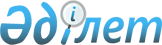 "Қазақстан Республикасының дипломатиялық қызмет органдарымен көрсетілетін мемлекеттік қызметтер стандарттарын бекіту туралы" Қазақстан Республикасы Сыртқы істер министрінің міндетін атқарушының 2015 жылғы 8 мамырдағы № 11-1-2/177 бұйрығына өзгерістер мен толықтырулар енгізу туралы
					
			Күшін жойған
			
			
		
					Қазақстан Республикасы Сыртқы істер министрінің м.а. 2016 жылғы 9 желтоқсандағы № 11-1-2/584 бұйрығы. Қазақстан Республикасының Әділет министрлігінде 2017 жылғы 8 ақпандағы № 14783 болып тіркелді. Күші жойылды - Қазақстан Республикасы Сыртқы істер министрінің 2020 жылғы 5 қарашадағы № 11-1-4/319 бұйрығымен
      Ескерту. Күші жойылды – ҚР Сыртқы істер министрінің 05.11.2020 № 11-1-4/319 (алғашқы ресми жарияланған күнінен кейін күнтізбелік он күн өткен соң қолданысқа енгізіледі) бұйрығымен.
      "Мемлекеттік көрсетілетін қызметтер туралы" Қазақстан Республикасының 2013 жылғы 15 сәуірдегі Заңы 10-бабының 1)-тармақшасына және "Нормативтік құқықтық актілер туралы" Қазақстан Республикасының 2016 жылғы 6 сәуірдегі Заңы 50-бабының 2-тармағына сәйкес БҰЙЫРАМЫН:
      1. "Қазақстан Республикасының дипломатиялық қызмет органдарымен көрсетілетін мемлекеттік қызметтер стандарттарын бекіту туралы" Қазақстан Республикасы Сыртқы істер министрінің міндетін атқарушының 2015 жылғы 8 мамырдағы № 11-1-2/177 бұйрығына (нормативтік құқықтық актілерді мемлекеттік тіркеу тізілімінде № 11646 тіркелген, "Әділет" ақпараттық-құқықтық жүйесінде 2015 жылғы 17 қыркүйекте жарияланған) мынадай өзгерістер мен толықтырулар енгізілсін:
      бұйрықтың 1-тармағының 6) тармақшасы мынадай редакцияда жазылсын: 
      "6) осы бұйрықтың 6-қосымшасына сәйкес "Шетелдіктерге асырап алуға берілген Қазақстан Республикасының азаматтары болып табылатын балаларды (қыздарды) есепке алу" мемлекеттік көрсетілетін қызмет стандарты;";
      1) көрсетілген бұйрықпен бекітілген "Құжаттарды қабылдау және оларды Қазақстан Республикасының шет елдерде жүрген азаматтарына паспорттар жасауға жіберу және олардың паспорттарына қажетті жазбалар енгізу" мемлекеттік көрсетілетін қызмет стандартында:
      4-тармақ мынадай редакцияда жазылсын:
      "4. Мемлекеттік қызметті көрсету мерзімі:
      1) көрсетілетін қызметті берушіге құжаттар топтамасын тапсырған күннен бастап: 
      Қазақстан Республикасы азаматының паспортын (бұдан әрі – паспорт) ресімдеу – күнтізбелік 120 (жүз жиырма) күн;
      ата-анасының паспортына ата-аналарымен бірге шетелге шыққан жағдайларда, олардың фотосуреттерін жапсыра отырып, 16 (он алты) жасқа дейінгі балалар туралы жазбаны енгізу (бұдан әрі – паспортқа жазба енгізу) – 
      3 (үш) жұмыс күні;
      2) құжаттар топтамасын тапсыру үшін кезек күтудің рұқсат етілген ең ұзақ уақыты – 60 минут;
      3) қызмет көрсетудің рұқсат етілген ең ұзақ уақыты – 10 минут.";
      9-тармақ мынадай редакцияда жазылсын:
      "9. Көрсетілетін қызметті алушы жеке өзі немесе оның заңды өкілі өкілдік етуге құзыреттілігін растайтын құжаттар ұсына отырып, көрсетілетін қызметті берушіге жүгінген кезде мемлекеттік қызметті көрсету үшін қажетті құжаттар тізбесі:
      1) паспортты ресімдеу үшін мынадай:
      еркін нысанда жазылған өтініш;
      туу туралы куәлік (16 жасқа толмаған балаға паспорт алған кезде);
      Қазақстан Республикасы азаматының паспорты (паспортты ауыстырған кезде);
      мөлшері 3,5х4,5 сантиметр (бұдан әрі – см) төрт түрлі түсті фотосурет (фотосурет көрсетілген қызметті алушының құжатын ресімдеу кезіндегі жасына сәйкес болуға және қатаң түрде жарық жерде алдынан түсірілген болуы тиіс, бейтарап бет көрінісі мен ауызы жабық болуы қажет, әр адамның беті фотосуреттің жалпы ауданының 75% – ға жуығын алуы тиіс. Фотосурет фотобаспа әдісімен қалың фотоқағазға бір негативтен бастырылады. Компьютерлік сканерлеу, модельдеу немесе ксерокөшірмеден өткізу әдісімен дайындалған суреттерді пайдалануға рұқсат етілмейді);
      Қазақстан Республикасының азаматы паспортын алғаш рет алған кезде (Қазақстан Республикасының азаматтығын дәлелдеген кезде) – 1974 жылғы үлгідегі паспорт (бұрынғы КСРО);
      Қазақстан Республикасы азаматының паспортын алғаш рет алған кезде (Қазақстан Республикасының паспорты азаматтығын дәлелдеген кезде) – жалпы шетелдік (бұрынғы КСРО) паспорт;
      тұрғылықты тұру, оқу, шетелде жұмыс істеу фактісін, отбасы жағдайын растайтын құжат (түпнұсқасы мен көшірмесі);
      егер мұндай анықтаманы алу мүмкіндігі болу елінің заңнамасында көзделсе, болу еліндегі құзыретті органнан алған азаматтығының жоқ екені туралы анықтама.
      консулдық алымның төленгенін растайтын құжаттың түпнұсқасы;
      2) паспортқа жазба енгізу үшін мынадай: 
      еркін нысанда жазылған өтініш;
      баланың туу туралы куәлігі;
      Қазақстан Республикасы азаматының паспорты;
      мөлшері 3,5х4,5 см екі түрлі түсті фотосурет;
      консулдық алымның төленгенін растайтын құжаттың түпнұсқасы.
      Көрсетілетін қызметті алушы көрсетілетін қызметті берушіге барлық қажетті құжаттарды тапсырған кезде, қағаз жеткізгіштегі өтініштің көшірмесіндегі қабылдау күні, қабылдаған адамның тегі, аты, әкесінің аты және құжаттар топтамасын қабылдаған уақыты көрсетілген белгі оның қабылданғанын растау болып табылады.";
      мынадай мазмұндағы 9-1 тармақшамен толықтырылсын: 
      "9-1. Көрсетілетін қызметті беруші мемлекеттік қызметті көрсетуден мынадай негіздер бойынша бас тартады:
      1) көрсетілетін қызметті алушының мемлекеттік көрсетілетін қызметті алу үшін ұсынған құжаттарының және (немесе) олардағы деректердің (мәліметтердің) анық еместігінің белгілі болуы;
      2) көрсетілетін қызметті алушының және (немесе) мемлекеттік қызмет көрсету үшін қажетті ұсынылған деректердің және мәліметтердің "Жеке басты куәландыратын құжаттар туралы" Қазақстан Республикасы Заңының, "Қазақстан Республикасы азаматының паспортын, Қазақстан Республикасы азаматының жеке куәлігін, шетелдіктің Қазақстан Республикасында тұруына ықтиярхатты, азаматтығы жоқ адамның куәлігі мен босқын куәлігін ресімдеу, беру, ауыстыру, тапсыру, алып қою және жою қағидаларын бекіту туралы" Қазақстан Республикасы Үкіметінің 2013 жылғы 26 тамыздағы № 852 қаулысының талаптарына сәйкес келмеуі;
      3) уәкілетті мемлекеттік органның мемлекеттік қызмет көрсету үшін талап етілетін қажетті келісімі туралы сұрау салуға берілген теріс жауабы.
      Көрсетілетін қызметті алушы осы мемлекеттік көрсетілетін қызмет стандартының 9-тармағында көзделген тізбеге сәйкес құжаттардың топтамасын толық ұсынбаған және (немесе) қолданылу мерзімі өтіп кеткен құжаттарды ұсынған жағдайларда көрсетілетін қызметті беруші өтінішті қабылдаудан бас тартады, бұл ретте көрсетілетін қызметті беруші құжат қабылдаудан бас тартқаны туралы қолхат береді."; 
      10-тармақ мынадай редакцияда жазылсын:
      "10. Көрсетілетін қызметті берушінің және (немесе) оның лауазымды адамдарының мемлекеттік қызмет көрсету мәселелері бойынша шешімдеріне, әрекеттеріне (әрекетсіздігіне) шағымдану: шағым осы мемлекеттік көрсетілетін қызмет стандартының 12-тармағында көрсетілген мекенжай бойынша көрсетілетін қызметті беруші басшысының атына беріледі.
      Шағым көрсетілетін қызметті берушінің кеңсесі арқылы қолма-қол, пошта арқылы жазбаша түрде немесе "электронды үкімет" веб-порталы арқылы беріледі.
      Шағымды қабылдаған адамның тегі мен аты-жөні, берілген шағымға жауап алу мерзімі мен орны көрсетіле отырып, көрсетілетін қызметті берушінің
      кеңсесінде тіркеу (мөртаңба, кіріс нөмірі мен күні) шағымның қабылданғанын растау болып табылады. 
      Көрсетілген қызметті алушының шағымында оның тегі, аты, әкесінің аты, почта мекенжайы шығыс нөмірі және уақыты көрсетіледі. Шағымда көрсетілетін қызметті алушының қол таңбасы болу керек. 
      Көрсетілетін қызметті берушінің атына келіп түскен көрсетілетін қызметті алушының шағымы тіркелген күнінен бастап бес жұмыс күні ішінде қаралуға жатады.
      Көрсетілген мемлекеттік қызмет нәтижелерімен келіспеген жағдайда, көрсетілетін қызметті алушы мемлекеттік қызметті көрсету сапасын бағалау және бақылау жөніндегі уәкілетті органға шағыммен жүгіне алады.
      Мемлекеттік қызмет көрсету сапасын бағалау және бақылау жөніндегі уәкілетті органның атына келіп түскен көрсетілетін қызметті алушының шағымы тіркелген күнінен бастап он бес жұмыс күні ішінде қаралады.";
      14-тармақ мынадай редакцияда жазылсын:
      "14. Мемлекетік қызметі көрсету мәселелері бойынша анықтама қызметтерінің байланыс телефондары www.mfa.gov.kz интернет-ресурсында "Мемлекеттік көрсетілетін қызмет" бөлімінде көрсетілген, мемлекеттік қызметті көрсету мәселелері жөніндегі бірыңғай байланыс орталығының нөмірі – 1414, 8 800080 7777.";
      2) көрсетілген бұйрықпен бекітілген "Қазақстан Республикасының шетелдердегі мекемелерінің Қазақстан Республикасының азаматтығынан шығу жөніндегі құжаттарды ресiмдеуі" мемлекеттік көрсетілетін қызмет стандартында:
      4-тармақ мынадай редакцияда жазылсын:
      "4. Мемлекеттік қызметті көрсету мерзімі:
      1) құжаттар топтамасын тапсырған күннен бастап – 6 (алты) ай;
      2) құжаттар топтамасын тапсыру үшін кезек күтудің рұқсат етілген ең ұзақ уақыты – 60 минут;
      3) қызмет көрсетудің рұқсат етілген ең ұзақ уақыты – 10 минут.";
      9-тармақ мынадай редакцияда жазылсын:
      "9. Көрсетілетін қызметті алушы жеке өзі немесе оның заңды өкілі өкілдік етуге құзыреттілігін растайтын құжаттар ұсына отырып, көрсетілетін қызметті берушіге жүгінген кезде мемлекеттік қызметті көрсету үшін қажетті құжаттар тізбесі:
      1) осы мемлекеттік көрсетілетін қызмет стандартына 2-қосымшаға сәйкес нысан бойынша сауалнама-өтініш;
      2) еркін нысандағы өмірбаян;
      3) мөлшері 3,5х4,5 сантиметр үш түрлі түсті фотосурет;
      4) балалардың туу туралы куәліктері (түпнұсқасы және көшірмесі); 
      5) неке қию (ерлі-зайыптылық) туралы куәлік (түпнұсқасы және көшірмесі);
      6) консулдық алымның төленгенін растайтын құжаттың түпнұсқасы.
      Көрсетілетін қызметті алушының Қазақстан Республикасында зайыбы немесе оның асырауындағы адамдары болған жағдайда, ол сол адамдардың қызмет алушыға материалдық және басқа да талаптарының жоқтығы туралы нотариаттық куәландырылған өтініштерін береді.
      18 жасқа толмаған, сондай-ақ іс-әрекетке қабілетсіз деп танылған адамдарға қатысты азаматтықты өзгерту мәселелері жөніндегі көрсетілетін қызметті беруші куәландырылған өтінішті, баланың туу туралы куәлігінің көшірмесін (асырап алушылар, қорғаншылар және қамқоршылар жергілікті атқарушы орган шешімінің көшірмесін ұсынады) не іс-әрекетке қабілетсіз адамның жеке басын куәландыратын құжатты қоса отырып олардың заңды өкілдері береді.
      14 жастан 18 жасқа дейінгі кәмелетке толмаған балалар ата-анасының өтінішіне көрсетілетін қызметті беруші растаған жазбаша келісімін қоса береді.
      Көрсетілетін қызметті алушы көрсетілетін қызметті берушіге барлық қажетті құжаттарды тапсырған кезде, қағаз жеткізгіштегі өтініштің көшірмесіндегі қабылдау күні, қабылдаған адамның тегі, аты, әкесінің аты және құжаттар топтамасын қабылдаған уақыты көрсетілген белгі оның қабылданғанын растау болып табылады.
      Көрсетілетін қызметті алушылар құжаттарды ұсыну тәртібін сақтамаған жағдайда, көрсетілетін қызметті беруші өтініш берушіге хабарлай отырып, кемшіліктерді жойғанға дейін материалдарды ресімдеуді тоқтата тұрады.";
      мынадай мазмұндағы 9-1 тармақшамен толықтырылсын: 
      "9-1. Көрсетілетін қызметті беруші мемлекеттік қызметті көрсетуден мынадай негіздер бойынша бас тартады:
      1) көрсетілетін қызметті алушының мемлекеттік көрсетілетін қызметті алу үшін ұсынған құжаттарының және (немесе) олардағы деректердің (мәліметтердің) анық еместігінің белгілі болуы;
      2) көрсетілетін қызметті алушының және (немесе) мемлекеттік қызмет көрсету үшін қажетті ұсынылған деректердің және мәліметтердің "Қазақстан Республикасының азаматтығы туралы" Қазақстан Республикасы Заңының, "Қазақстан Республикасының шет елдердегі мекемелерінің Қазақстан Республикасының азаматтығы мәселелеріне қатысты құжаттарды ресiмдеуі жөніндегі нұсқаулығы туралы" Қазақстан Республикасы Мемлекеттік хатшысы - Сыртқы істер министрінің 2011 жылғы 19 қаңтардағы № 08-1-1-1/13 бұйрығының (Нормативтік құқықтық актілерді тіркеу тізілімінде № 6783 болып тіркелді) талаптарына сәйкес келмеуі;
      3) уәкілетті мемлекеттік органның мемлекеттік қызмет көрсету үшін талап етілетін қажетті келісімі туралы сұрау салуға берілген теріс жауабы.
      Көрсетілетін қызметті алушы осы мемлекеттік көрсетілетін қызмет стандартының 9-тармағында көзделген тізбеге сәйкес құжаттардың топтамасын толық ұсынбаған және (немесе) қолданылу мерзімі өтіп кеткен құжаттарды ұсынған жағдайларда көрсетілетін қызметті беруші өтінішті қабылдаудан бас тартады, бұл ретте көрсетілетін қызметті беруші құжат қабылдаудан бас тартқаны туралы қолхат береді."; 
      10-тармақ мынадай редакцияда жазылсын:
      "10. Көрсетілетін қызметті берушінің және (немесе) оның лауазымды адамдарының мемлекеттік қызмет көрсету мәселелері бойынша шешімдеріне, әрекеттеріне (әрекетсіздігіне) шағымдану: шағым осы мемлекеттік көрсетілетін қызмет стандартының 12-тармағында көрсетілген мекенжай бойынша көрсетілетін қызметті беруші басшысының атына беріледі.
      Шағым көрсетілетін қызметті берушінің кеңсесі арқылы қолма-қол, пошта арқылы жазбаша түрде немесе "электронды үкімет" веб-порталы арқылы беріледі.
      Шағымды қабылдаған адамның тегі мен аты-жөні, берілген шағымға жауап алу мерзімі мен орны көрсетіле отырып, көрсетілетін қызметті берушінің кеңсесінде тіркеу (мөртаңба, кіріс нөмірі мен күні) шағымның қабылданғанын растау болып табылады. 
      Көрсетілген қызметті алушының шағымында оның тегі, аты, әкесінің аты, почта мекенжайы шығыс нөмірі және уақыты көрсетіледі. Шағымда көрсетілетін қызметті алушының қол таңбасы болу керек. 
      Көрсетілетін қызметті берушінің атына келіп түскен көрсетілетін қызметті алушының шағымы тіркелген күнінен бастап бес жұмыс күні ішінде қаралуға жатады.
      Көрсетілген мемлекеттік қызмет нәтижелерімен келіспеген жағдайда, көрсетілетін қызметті алушы мемлекеттік қызметті көрсету сапасын бағалау және бақылау жөніндегі уәкілетті органға шағыммен жүгіне алады.
      Мемлекеттік қызмет көрсету сапасын бағалау және бақылау жөніндегі уәкілетті органның атына келіп түскен көрсетілетін қызметті алушының шағымы тіркелген күнінен бастап он бес жұмыс күні ішінде қаралады.";
      14-тармақ мынадай редакцияда жазылсын:
      "14. Мемлекетік қызметі көрсету мәселелері бойынша анықтама қызметтерінің байланыс телефондары www.mfa.gov.kz интернет-ресурсында "Мемлекеттік көрсетілетін қызмет" бөлімінде көрсетілген, мемлекеттік қызметті көрсету мәселелері жөніндегі бірыңғай байланыс орталығының нөмірі – 1414, 8 800 080 7777.";
      3) көрсетілген бұйрықпен бекітілген "Шетелде Қазақстан Республикасының азаматтарын есепке алу" мемлекеттік көрсетілетін қызмет стандартында:
      4-тармақ мынадай редакцияда жазылсын:
      "4. Мемлекеттік қызметті көрсету мерзімі:
      1) құжаттар топтамасын тапсырған кезден бастап – 3 (үш) жұмыс күні;
      2) құжаттар топтамасын тапсыру үшін кезек күтудің рұқсат етілген ең ұзақ уақыты – 60 минут;
      3) қызмет көрсетудің рұқсат етілген ең ұзақ уақыты – 10 минут.";
      7-тармақ мынадай редакцияда жазылсын:
      "7. Мемлекеттiк көрсетілетін қызмет жеке тұлғаларға (бұдан әрі – көрсетілетін қызметті алушы) тегін көрсетіледі.";
      9-тармақ мынадай редакцияда жазылсын:
      "9. Көрсетілетін қызметті алушы жеке өзі немесе оның заңды өкілі өкілдік етуге құзыреттілігін растайтын құжаттар ұсына отырып, көрсетілетін қызметті берушіге жүгінген кезде мемлекеттік қызметті көрсету үшін қажетті құжаттар тізбесі:
      1) еркін нысандағы өтініш;
      2) мөлшері 3х4 сантиметр бір түсті фотосурет;
      3) жеке басты куәландыратын есепке алу карточкасы (түпнұсқасы және көшірмесі);
      4) осы мемлекеттік көрсетілетін қызмет стандартына 1 немесе 2-қосымшаларға сәйкес нысан бойынша толтырылған есепке алу карточкасы.
      Көрсетілетін қызметті алушы көрсетілетін қызметті берушіге барлық қажетті құжаттарды тапсырған кезде, қағаз жеткізгіштегі өтініштің көшірмесіндегі қабылдау күні, қабылдаған адамның тегі, аты, әкесінің аты және құжаттар топтамасын қабылдаған уақыты көрсетілген белгі оның қабылданғанын растау болып табылады.";
      мынадай мазмұндағы 9-1 тармақшамен толықтырылсын: 
      "9-1. Көрсетілетін қызметті беруші мемлекеттік қызметті көрсетуден мынадай негіздер бойынша бас тартады:
      1) көрсетілетін қызметті алушының мемлекеттік көрсетілетін қызметті алу үшін ұсынған құжаттарының және (немесе) олардағы деректердің (мәліметтердің) анық еместігінің белгілі болуы;
      2) көрсетілетін қызметті алушының және (немесе) мемлекеттік қызмет көрсету үшін қажетті ұсынылған деректердің және мәліметтердің "Қазақстан Республикасының азаматтығы туралы" Қазақстан Республикасы Заңының, "Қазақстан Республикасынан тыс жерде тұрақты және уақытша тұратын Қазақстан Республикасы азаматтарының есебін жүргізу қағидаларын бекіту туралы" Қазақстан Республикасы Сыртқы істер министрінің м.а. 2016 жылғы 14 маусымдағы № 11-1-2/263 бұйрығының (Нормативтік құқықтық актілерді тіркеу тізілімінде № 14093 болып тіркелді) талаптарына сәйкес келмеуі.
      Көрсетілетін қызметті алушы осы мемлекеттік көрсетілетін қызмет стандартының 9-тармағында көзделген тізбеге сәйкес құжаттардың топтамасын толық ұсынбаған және (немесе) қолданылу мерзімі өтіп кеткен құжаттарды ұсынған жағдайларда көрсетілетін қызметті беруші өтінішті қабылдаудан бас тартады, бұл ретте көрсетілетін қызметті беруші құжат қабылдаудан бас тартқаны туралы қолхат береді."; 
      10-тармақ мынадай редакцияда жазылсын:
      "10. Көрсетілетін қызметті берушінің және (немесе) оның лауазымды адамдарының мемлекеттік қызмет көрсету мәселелері бойынша шешімдеріне, әрекеттеріне (әрекетсіздігіне) шағымдану: шағым осы мемлекеттік көрсетілетін қызмет стандартының 12-тармағында көрсетілген мекенжай бойынша көрсетілетін қызметті беруші басшысының атына беріледі.
      Шағым көрсетілетін қызметті берушінің кеңсесі арқылы қолма-қол, пошта арқылы жазбаша түрде немесе "электронды үкімет" веб-порталы арқылы беріледі.
      Шағымды қабылдаған адамның тегі мен аты-жөні, берілген шағымға жауап алу мерзімі мен орны көрсетіле отырып, көрсетілетін қызметті берушінің кеңсесінде тіркеу (мөртаңба, кіріс нөмірі мен күні) шағымның қабылданғанын растау болып табылады. 
      Көрсетілген қызметті алушының шағымында оның тегі, аты, әкесінің аты, почта мекенжайы шығыс нөмірі және уақыты көрсетіледі. Шағымда көрсетілетін қызметті алушының қол таңбасы болу керек. 
      Көрсетілетін қызметті берушінің атына келіп түскен көрсетілетін қызметті алушының шағымы тіркелген күнінен бастап бес жұмыс күні ішінде қаралуға жатады.
      Көрсетілген мемлекеттік қызмет нәтижелерімен келіспеген жағдайда, көрсетілетін қызметті алушы мемлекеттік қызметті көрсету сапасын бағалау және бақылау жөніндегі уәкілетті органға шағыммен жүгіне алады.
      Мемлекеттік қызмет көрсету сапасын бағалау және бақылау жөніндегі уәкілетті органның атына келіп түскен көрсетілетін қызметті алушының шағымы тіркелген күнінен бастап он бес жұмыс күні ішінде қаралады.";
      14-тармақ мынадай редакцияда жазылсын:
      "14. Мемлекетік қызметі көрсету мәселелері бойынша анықтама қызметтерінің байланыс телефондары www.mfa.gov.kz интернет-ресурсында "Мемлекеттік көрсетілетін қызмет" бөлімінде көрсетілген, мемлекеттік қызметті көрсету мәселелері жөніндегі бірыңғай байланыс орталығының нөмірі – 1414, 8 800 080 7777.";
      осы бұйрыққа 1 және 2-қосымшаларға сәйкес көрсетілген мемлекеттік көрсетілетін қызмет стандартына 1 және 2-қосымшалар жаңа редакцияда жазылсын;
      4) көрсетілген бұйрықпен бекітілген "Қазақстан Республикасының шетелдегі азаматтарының азаматтық хал актілерін тіркеу" мемлекеттік көрсетілетін қызмет стандартында:
      4-тармақ мынадай редакцияда жазылсын:
      "4. Мемлекеттік қызметті көрсету мерзімі:
      1) көрсетілетін қызметті берушіге құжаттар топтамасын тапсырған күннен бастап: 
      баланың тууын тіркеу – 5 (бес) жұмыс күні;
      әкелікті анықтау, бала асырап алуды, атын, әкесінің атын, тегін өзгертуді тіркеу – күнтізбелік 30 (отыз) күн, ал қосымша зерделеу немесе тексеру қажет болған жағдайда, мерзім күнтізбелік 30 (отыз) күнге ұзартылуы мүмкін;
      неке қиюды және бұзуды тіркеу – күнтізбелік 30 (отыз) күн ішінде;
      қайтыс болуды тіркеу – 5 (екі) жұмыс күні;
      2) құжаттар топтамасын тапсыру үшін кезек күтудің рұқсат етілген ең ұзақ уақыты – 60 минут;
      3) қызмет көрсетудің рұқсат етілген ең ұзақ уақыты – 10 минут.";
      9-тармақ мынадай редакцияда жазылсын:
      "9. Көрсетілетін қызметті алушы жеке өзі немесе оның заңды өкілі өкілдік етуге құзыреттілігін растайтын құжаттар ұсына отырып, көрсетілетін қызметті берушіге жүгінген кезде мемлекеттік қызметті көрсету үшін қажетті құжаттар тізбесі:
      1) баланың тууын тіркеу үшін екі ай ішінде, ал өлі бала туылған жағдайда туған сәтінен бастап бес тәуліктен кешіктірмей:
      осы мемлекеттік көрсетілетін қызмет стандартына 2-қосымшаға сәйкес нысан бойынша өтініш;
      ата-анасының жеке басын куәландыратын құжаттар (түпнұсқасы және көшірмесі);
      ата-анасының неке қию (ерлі-зайыптылық) туралы куәлігі (түпнұсқасы және көшірмесі);
      туу туралы медициналық куәлік немесе туу фактісін анықтау туралы сот шешімінің көшірмесі;
      консулдық алымның төленгенін растайтын құжаттың түпнұсқасы.
      Қазақстан Республикасының заңнамасында белгіленген тіркеу мерзімі бұзылған жағдайда мынадай құжаттар қосымша ұсынылады:
      ата-анасының еркін нысандағы жазбаша түсініктемесі;
      туу туралы медициналық анықтама;
      тиісті әкімшілік аумақтық бірлік органының туу туралы актілік жазбаның болмауы туралы хабарламасы;
      тұрғылықты жері бойынша баланың денсаулығы туралы медициналық құжат;
      2) ата-анасының бірлескен өтініші бойынша әкелікті анықтауды тіркеу үшін:
      осы мемлекеттік көрсетілетін қызмет стандартына 3-қосымшаға сәйкес нысан бойынша өтініш;
      баланың туу туралы куәлігі (түпнұсқасы және көшірмесі);
      ата-анасының жеке басын куәландыратын құжаттар (түпнұсқасы және көшірмесі);
      консулдық алымның төленгенін растайтын құжаттың түпнұсқасы;
      3) сот шешімінің негізінде әкелікті анықтауды тіркеу кезінде:
      еркін нысанда жасалған өтініш;
      көрсетілетін қызметті алушының немесе оның өкілінің жеке басын куәландыратын құжат;
      әкелікті анықтау туралы сот шешімінің уәкілетті орган куәландырған көшірмесі;
      баланың туу туралы куәлігі (түпнұсқасы және көшірмесі);
      консулдық алымның төленгенін растайтын құжаттың түпнұсқасы;
      4) бала асырап алуды тіркеу үшін:
      осы мемлекеттік көрсетілетін қызмет стандартына 4-қосымшаға сәйкес нысан бойынша өтініш;
      бала асырап алушылардың жеке басын куәландыратын құжаттар (түпнұсқасы және көшірмесі);
      бала асырап алу туралы сот шешімінің уәкілетті орган куәландырған көшірмесі;
      баланың туу туралы куәлігі (түпнұсқасы және көшірмесі);
      бала асырап алушылардың неке қию (ерлі-зайыптылық) туралы куәлігі (түпнұсқасы және көшірмесі);
      консулдық алымның төленгенін растайтын құжаттың түпнұсқасы;
      5) неке қиюды (ерлі-зайыптылықты) тіркеу үшін:
      осы мемлекеттік көрсетілетін қызмет стандартына 5-қосымшаға сәйкес нысан бойынша өтініш;
      некеге тұратын (ерлі-зайыптылыққа) адамдардың жеке басын куәландыратын құжат (түпнұсқасы және көшірмесі);
      некеге тұратын (ерлі-зайыптылыққа) адамдардың құқықтық қабілеттілігі туралы уәкілетті органдар беретін анықтамалар;
      консулдық алымның төленгенін растайтын құжаттың түпнұсқасы.
      Ерекше жағдайлар болған кезде (жүктілік, баланың тууы, тараптардың біреуінің өміріне тікелей төнген қауіп және басқа да ерекше жағдайларда) некеге тұратын (ерлі-зайыпты болатын) адамдардың қалауы бойынша неке қиюды (ерлі-зайыптылықты) тіркеу өтінішті берген күні жүзеге асырылады. 
      Заңнамада белгіленген мерзімді қысқарту немесе ұзарту қажет болған кезде қосымша растайтын құжат ұсынылады.
      Егер неке жасына толмаған адамдар некеге тұрса (ерлі-зайыпты болса), некеге тұратын (ерлі-зайыпты болатын) адамдардың заңды өкілдерінің келісімдері қосымша ұсынылады;
      6) кәмелеттік жасқа толмаған балалары жоқ ерлі-зайыптылардың ортақ келісімі бойынша некені (ерлі-зайыптылықты) бұзуды тіркеу үшін:
      осы мемлекеттік көрсетілетін қызмет стандартына 6-қосымшаға сәйкес нысан бойынша өтініш;
      көрсетілетін қызметті алушылардың жеке басын куәландыратын құжаттар (түпнұсқасы және көшірмесі);
      неке қию (ерлі-зайыптылық) туралы куәлік (түпнұсқасы және көшірмесі);
      консулдық алымның төленгенін растайтын құжаттың түпнұсқасы;
      7) сот шешімінің негізінде некені (ерлі-зайыптылықты) бұзуды тіркеу үшін:
      осы мемлекеттік көрсетілетін қызмет стандартына 7-қосымшаға сәйкес нысан бойынша өтініш;
      көрсетілетін қызметті алушылардың жеке басын куәландыратын құжаттар (түпнұсқасы және көшірмесі);
      некені (ерлі-зайыптылықты) бұзу жөніндегі сот шешімінің уәкілетті орган куәландырған көшірмесі;
      консулдық алымның төленгенін растайтын құжаттың түпнұсқасы;
      8) белгіленген тәртіппен сот шешімінің негізінде хабар-ошарсыз кеткен, жүйке ауруынан немесе ақыл-есiнiң кемістiгiнен әрекетке қабілетсіз деп танылған не қылмыс жасағаны үшiн үш жылдан астам мерзiмге бас бостандығынан айыруға сотталған адаммен некені (ерлі-зайыптылықты) бұзуды тіркеу үшін:
      осы мемлекеттік көрсетілетін қызмет стандартына 8-қосымшаға сәйкес нысан бойынша өтініш;
      көрсетілетін қызметті алушының жеке басын куәландыратын құжат (тұпнұсқасы және көшірмесі);
      сот шешімі немесе сот үкімінің уәкілетті орган куәландырған көшірмесі;
      неке қию (ерлі-зайыптылық) туралы куәлік (түпнұсқасы және көшірмесі);
      консулдық алымның төленгенін растайтын құжаттың түпнұсқасы;
      9) атын, әкесінің атын және тегін өзгертуді тіркеу үшін:
      осы мемлекеттік көрсетілетін қызмет стандартына 9-қосымшаға сәйкес нысан бойынша өтініш;
      көрсетілетін қызметті алушының туу туралы куәлігі (түпнұсқасы және көшірмесі);
      егер мемлекеттік көрсетілетін қызметті алушы некеде тұрса (ерлі-зайыпты болса), неке қию (ерлі-зайыптылық) туралы куәлік (түпнұсқасы және көшірмесі);
      егер көрсетілетін қызметті алушының кәмелеттік жасқа толмаған балалары болса, кәмелеттік жасқа толмаған балалардың туу туралы куәліктері (түпнұсқасы және көшірмесі);
      егер азаматтық хал актілерін тіркеу бөлімдерінде тіркелсе, бала асырап алу туралы куәлік немесе әкелікті анықтау туралы куәлік (түпнұсқасы және көшірмесі);
      егер көрсетілетін қызметті алушы некенің (ерлі-зайыптылығы) бұзылуына байланысты өзіне некеге дейінгі тегін беру туралы өтініш жасаса, неке бұзу (ерлі-зайыптылық) туралы куәлік (түпнұсқасы және көшірмесі);
      мөлшері 3х4 см екі түрлі түсті фотосурет;
      көрсетілетін қызметті алушының атын, әкесінің атын және тегін өзгерту себептерін түсіндіре отырып, өз қолымен жазылған толық өмірбаяны;
      Қазақстан Республикасы азаматының жеке куәлігінің немесе паспортының көшірмесі (әскери қызметшілерге – жеке басын куәландыратын құжат, ал он алты жасқа толған және паспорт алмаған адамдарға – туу туралы куәлік);
      консулдық алымның төленгенін растайтын құжаттың түпнұсқасы;
      10) қайтыс болуды тіркеу үшін:
      осы мемлекеттік көрсетілетін қызмет стандартына 10-қосымшаға сәйкес нысан бойынша өтініш;
      қайтыс болу фактісін растайтын құжат (түпнұсқа);
      көрсетілетін қызметті алушының жеке басын куәландыратын құжат (түпнұсқасы және көшірмесі).
      Көрсетілетін қызметті алушы көрсетілетін қызметті берушіге барлық қажетті құжаттарды тапсырған кезде, қағаз жеткізгіштегі өтініштің көшірмесіндегі қабылдау күні, қабылдаған адамның тегі, аты, әкесінің аты және құжаттар топтамасын қабылдаған уақыты көрсетілген белгі оның қабылданғанын растау болып табылады."; 
      мынадай мазмұндағы 9-1 тармақшамен толықтырылсын: 
      "9-1. Көрсетілетін қызметті беруші мемлекеттік қызметті көрсетуден мынадай негіздер бойынша бас тартады:
      1) көрсетілетін қызметті алушының мемлекеттік көрсетілетін қызметті алу үшін ұсынған құжаттарының және (немесе) олардағы деректердің (мәліметтердің) анық еместігінің белгілі болуы;
      2) көрсетілетін қызметті алушының және (немесе) мемлекеттік қызмет көрсету үшін қажетті ұсынылған деректердің және мәліметтердің Қазақстан Республикасының "Неке (ерлі-зайыптылық) және отбасы туралы" Кодексінің, "Жеке басты куәландыратын құжаттар туралы" және "Сәйкестендіру нөмірлерінің ұлттық тізілімдері туралы" Қазақстан Республикасы Заңдарының, "Азаматтық хал актілерін мемлекеттік тіркеуді ұйымдастыру, азаматтық хал актілерінің жазбаларына өзгерістер енгізу, қалпына келтіру, күшін жою тәртібі қағидаларын бекіту туралы" Қазақстан Республикасы Әділет министрінің 2015 жылғы 25 ақпандағы № 112 бұйрығының (Нормативтік құқықтық актілерді тіркеу тізілімінде № 10764 болып тіркелді) талаптарына сәйкес келмеуі; 
      3) уәкілетті мемлекеттік органның мемлекеттік қызмет көрсету үшін талап етілетін қажетті келісімі туралы сұрау салуға берілген теріс жауабы.
      Көрсетілетін қызметті алушы осы мемлекеттік көрсетілетін қызмет стандартының 9-тармағында көзделген тізбеге сәйкес құжаттардың топтамасын толық ұсынбаған және (немесе) қолданылу мерзімі өтіп кеткен құжаттарды ұсынған жағдайларда көрсетілетін қызметті беруші өтінішті қабылдаудан бас тартады, бұл ретте көрсетілетін қызметті беруші құжат қабылдаудан бас тартқаны туралы қолхат береді."; 
      10-тармақ мынадай редакцияда жазылсын:
      "10. Көрсетілетін қызметті берушінің және (немесе) оның лауазымды адамдарының мемлекеттік қызмет көрсету мәселелері бойынша шешімдеріне, әрекеттеріне (әрекетсіздігіне) шағымдану: шағым осы мемлекеттік көрсетілетін қызмет стандартының 12-тармағында көрсетілген мекенжай бойынша көрсетілетін қызметті беруші басшысының атына беріледі.
      Шағым көрсетілетін қызметті берушінің кеңсесі арқылы қолма-қол, пошта арқылы жазбаша түрде немесе "электронды үкімет" веб-порталы арқылы беріледі.
      Шағымды қабылдаған адамның тегі мен аты-жөні, берілген шағымға жауап алу мерзімі мен орны көрсетіле отырып, көрсетілетін қызметті берушінің кеңсесінде тіркеу (мөртаңба, кіріс нөмірі мен күні) шағымның қабылданғанын растау болып табылады. 
      Көрсетілген қызметті алушының шағымында оның тегі, аты, әкесінің аты, почта мекенжайы шығыс нөмірі және уақыты көрсетіледі. Шағымда көрсетілетін қызметті алушының қол таңбасы болу керек. 
      Көрсетілетін қызметті берушінің атына келіп түскен көрсетілетін қызметті алушының шағымы тіркелген күнінен бастап бес жұмыс күні ішінде қаралуға жатады.
      Көрсетілген мемлекеттік қызмет нәтижелерімен келіспеген жағдайда, көрсетілетін қызметті алушы мемлекеттік қызметті көрсету сапасын бағалау және бақылау жөніндегі уәкілетті органға шағыммен жүгіне алады.
      Мемлекеттік қызмет көрсету сапасын бағалау және бақылау жөніндегі уәкілетті органның атына келіп түскен көрсетілетін қызметті алушының шағымы тіркелген күнінен бастап он бес жұмыс күні ішінде қаралады.";
      14-тармақ мынадай редакцияда жазылсын:
      "14. Мемлекетік қызметі көрсету мәселелері бойынша анықтама қызметтерінің байланыс телефондары www.mfa.gov.kz интернет-ресурсында "Мемлекеттік көрсетілетін қызмет" бөлімінде көрсетілген, мемлекеттік қызметті көрсету мәселелері жөніндегі бірыңғай байланыс орталығының нөмірі – 1414, 8 800 080 7777.";
      5) көрсетілген бұйрықпен бекітілген "Қазақстан Республикасына кіруге және Қазақстан Республикасының аумағы арқылы транзиттік өтуге визалар беру, олардың мерзімін ұзарту" мемлекеттік көрсетілетін қызмет стандартында:
      4-тармақ мынадай редакцияда жазылсын:
      "4. Мемлекеттік қызметті көрсету мерзімі:
      1) көрсетілетін қызметті берушіге құжаттар топтамасын тапсырған күннен бастап – 5 (бес) жұмыс күні, ал қосымша зерделеу немесе тексеру жүргізу қажет болған жағдайда мерзім күнтізбелік 30 (отыз) күнге ұзартылуы мүмкін;
      2) құжаттар топтамасын тапсыру үшін кезек күтудің рұқсат етілген ең ұзақ уақыты – 60 минут;
      3) қызмет көрсетудің рұқсат етілген ең ұзақ уақыты – 10 минут.";
      7-тармақ мынадай редакцияда жазылсын:
      "7. Мемлекеттiк көрсетілетін қызмет осы мемлекеттік көрсетілетін қызмет стандартына 1-қосымшаға сәйкес "Салық және бюджетке төленетін басқа да міндетті төлемдер туралы" Қазақстан Республикасының 2008 жылғы 10 желтоқсандағы Кодексінде (Салық кодексі) белгіленген консулдық алым мөлшерлемелері бойынша ақылы негізде көрсетілетін қызметті алушыларға көрсетіледі.
      Консулдық алым сомасын төлеу қолма-қол ақшалай немесе қолма-қол ақшасыз түрде екінші дәрежелі банктер немесе банк операцияларының жекелеген түрлерін жүзеге асыратын ұйымдар арқылы жүргізіледі.
      Мемлекеттік көрсетілетін қызмет:
      1) Қазақстан Республикасына жіберілген шетелдік ресми делегациялардың мүшелеріне және олармен бірге жүретін адамдарға;
      2) республикалық және халықаралық маңызы бар іс-шараларға (симпозиумдар, конференциялар мен өзге де саяси, мәдени, ғылыми және спорттық іс-шаралар) қатысу үшін Қазақстан Республикасына жіберілген шетелдіктерге;
      3) Қазақстан Республикасы Президенті Әкімшілігінің, Қазақстан Республикасы Үкіметінің, Қазақстан Республикасы Парламентінің, Қазақстан Республикасы КонституциялықКеңесінің, Қазақстан Республикасы Жоғарғы Сотының, Қазақстан Республикасы Орталық сайлау комиссиясының, Қазақстан Республикасы Президенті Іс басқармасының, Қазақстан Республикасы Премьер-Министрі Кеңсесінің шақыруы бойынша Қазақстан Республикасына келетін шетелдіктерге;
      4) Қазақстан Республикасының мүдделі мемлекеттік органдарымен келісілген гуманитарлық көмекпен Қазақстан Республикасына келетін шетелдіктерге;
      5) Қазақстан Республикасына қызметтік істер бойынша келетін халықаралық ұйымдардың қызметкерлеріне;
      6) шетелдік дипломатиялық өкілдіктер мен консулдық мекемелердің, сондай-ақ Қазақстан Республикасында аккредиттелген халықаралық ұйымдардың шақыруы бойынша Қазақстан Республикасына түсіністік қағидаты негізінде келетін шетелдіктерге;
      7) өзара түсіністік қағидаты негізінде 16 жасқа дейінгі балаларға;
      8) көрсетілетін қызметті берушінің лауазымды қызметкерлері жіберген қателері бар алдыңғы визалардың орнына қайтадан визалар бергені үшін тегін көрсетіледі.";
      мынадай мазмұндағы 9-1 тармақшамен толықтырылсын: 
      "9-1. Көрсетілетін қызметті беруші мемлекеттік қызметті көрсетуден мынадай негіздер бойынша бас тартады:
      1) көрсетілетін қызметті алушының мемлекеттік көрсетілетін қызметті алу үшін ұсынған құжаттарының және (немесе) олардағы деректердің (мәліметтердің) анық еместігінің белгілі болуы;
      2) көрсетілетін қызметті алушының және (немесе) мемлекеттік қызмет көрсету үшін қажетті ұсынылған деректердің және мәліметтердің Қазақстан Республикасы Сыртқы істер министрінің міндетін атқарушысының 2016 жылғы 24 қарашадағы № 11-1-2/555 және Қазақстан Республикасы Ішкі істер министрінің 2016 жылғы 28 қарашадағы № 1100 бірлескен бұйрығымен бекітілген "Шетелдіктер мен азаматтығы жоқ адамдардың Қазақстан Республикасына келуіне шақыруларын ресімдеу, шақыруларын келісу, Қазақстан Республикасының визаларын беру, күшін жою, қалпына келтіру, сондай-ақ олардың қолданылу мерзімдерін ұзарту және қысқарту қағидаларының" (Нормативтік құқықтық актілерді тіркеу тізілімінде № 14531 болып тіркелген) талаптарына сәйкес келмеуі;
      3) уәкілетті мемлекеттік органның мемлекеттік қызмет көрсету үшін талап етілетін қажетті келісімі туралы сұрау салуға берілген теріс жауабы.
      Көрсетілетін қызметті алушы осы мемлекеттік көрсетілетін қызмет стандартының 9-тармағында көзделген тізбеге сәйкес құжаттардың топтамасын толық ұсынбаған және (немесе) қолданылу мерзімі өтіп кеткен құжаттарды ұсынған жағдайларда көрсетілетін қызметті беруші өтінішті қабылдаудан бас тартады, бұл ретте көрсетілетін қызметті беруші құжат қабылдаудан бас тартқаны туралы қолхат береді."; 
      10-тармақ мынадай редакцияда жазылсын:
      "10. Көрсетілетін қызметті берушінің және (немесе) оның лауазымды адамдарының мемлекеттік қызмет көрсету мәселелері бойынша шешімдеріне, әрекеттеріне (әрекетсіздігіне) шағымдану: шағым осы мемлекеттік көрсетілетін қызмет стандартының 12-тармағында көрсетілген мекенжай бойынша көрсетілетін қызметті беруші басшысының атына беріледі.
      Шағым көрсетілетін қызметті берушінің кеңсесі арқылы қолма-қол, пошта арқылы жазбаша түрде немесе "электронды үкімет" веб-порталы арқылы беріледі.
      Шағымды қабылдаған адамның тегі мен аты-жөні, берілген шағымға жауап алу мерзімі мен орны көрсетіле отырып, көрсетілетін қызметті берушінің кеңсесінде тіркеу (мөртаңба, кіріс нөмірі мен күні) шағымның қабылданғанын растау болып табылады. 
      Көрсетілген қызметті алушының шағымында оның тегі, аты, әкесінің аты, почта мекенжайы шығыс нөмірі және уақыты көрсетіледі. Шағымда көрсетілетін қызметті алушының қол таңбасы болу керек. 
      Көрсетілетін қызметті берушінің атына келіп түскен көрсетілетін қызметті алушының шағымы тіркелген күнінен бастап бес жұмыс күні ішінде қаралуға жатады.
      Көрсетілген мемлекеттік қызмет нәтижелерімен келіспеген жағдайда, көрсетілетін қызметті алушы мемлекеттік қызметті көрсету сапасын бағалау және бақылау жөніндегі уәкілетті органға шағыммен жүгіне алады.
      Мемлекеттік қызмет көрсету сапасын бағалау және бақылау жөніндегі уәкілетті органның атына келіп түскен көрсетілетін қызметті алушының шағымы тіркелген күнінен бастап он бес жұмыс күні ішінде қаралады.";
      14-тармақ мынадай редакцияда жазылсын:
      "14. Мемлекетік қызметі көрсету мәселелері бойынша анықтама қызметтерінің байланыс телефондары www.mfa.gov.kz интернет-ресурсында "Мемлекеттік көрсетілетін қызмет" бөлімінде көрсетілген, мемлекеттік қызметті көрсету мәселелері жөніндегі бірыңғай байланыс орталығының нөмірі – 1414, 8 800 080 7777.";
      осы бұйрыққа 3-қосымшаға сәйкес мемлекеттік көрсетілетін қызмет стандартының 4-қосымшасы жаңа редакцияда жазылсын;
      6) көрсетілген бұйрықпен бекітілген "Шетелдіктерге асырап алуға берілген Қазақстан Республикасының азаматтары болып табылатын балаларды (қыздарды) есепке алу" мемлекеттік көрсетілетін қызмет стандартында:
      4-тармақ мынадай редакцияда жазылсын:
      "4. Мемлекеттік қызметті көрсету мерзімі:
      1) көрсетілетін қызметті алушының көрсетілетін қызметті берушіге құжаттарды тапсырған күннен бастап – 5 (бес) жұмыс күні;
      2) құжаттар топтамасын тапсыру үшін кезек күтудің рұқсат етілген ең ұзақ уақыты – 60 минут;
      3) қызмет көрсетудің рұқсат етілген ең ұзақ уақыты – 10 минут.";
      7-тармақ мынадай редакцияда жазылсын:
      "7. Мемлекеттік көрсетілетін қызмет жеке тұлғаларға (бұдан әрі – көрсетілетін қызметті алушы) тегін көрсетіледі.";
      9-тармақ мынадай редакцияда жазылсын:
      "9. Көрсетілетін қызметті алушы жеке өзі немесе оның заңды өкілі өкілдік етуге құзыреттілігін растайтын құжаттар ұсына отырып, көрсетілетін қызметті берушіге жүгінген кезде мемлекеттік қызметті көрсету үшін қажетті құжаттар тізбесі:
      1) осы мемлекеттік көрсетілетін қызмет стандартына қосымшаға сәйкес нысан бойынша консулдық есепке алу туралы өтініш – екі дана;
      2) iшкi iстер органдарының шетелде тұрақты тұруға шығу үшін рұқсат жазбасы бар шетелдіктерге асырап алуға берілген Қазақстан Республикасының азаматы – балаға берілген Қазақстан Республикасы азаматы паспортының түпнұсқасы;
      3) баланы асырап алушылардың жеке басын куәландыратын құжаттардың нотариаттық куәландырылған көшірмесі – екі дана;
      4) баланың 3,4х4,5 көлеміндегі екі түрлі түсті фотосуретi;
      5) баланың туу туралы куәлiгiнiң нотариаттық куәландырылған көшiрмесi – екі дана;
      6) баланы асырап алу туралы куәлiктiң нотариаттық куәландырылған көшiрмесi – екі дана.
      Көрсетілетін қызметті алушы көрсетілетін қызметті берушіге барлық қажетті құжаттарды тапсырған кезде, қағаз жеткізгіштегі өтініштің көшірмесіндегі қабылдау күні, қабылдаған адамның тегі, аты, әкесінің аты және құжаттар топтамасын қабылдаған уақыты көрсетілген белгі оның қабылданғанын растау болып табылады.";
      мынадай мазмұндағы 9-1 тармақшамен толықтырылсын: 
      "9-1. Көрсетілетін қызметті беруші мемлекеттік қызметті көрсетуден мынадай негіздер бойынша бас тартады:
      1) көрсетілетін қызметті алушының мемлекеттік көрсетілетін қызметті алу үшін ұсынған құжаттарының және (немесе) олардағы деректердің (мәліметтердің) анық еместігінің белгілі болуы;
      2) көрсетілетін қызметті алушының және (немесе) мемлекеттік қызмет көрсету үшін қажетті ұсынылған деректердің және мәліметтердің Қазақстан Республикасының "Неке (ерлі-зайыптылық) және отбасы туралы" Кодексінің, Қазақстан Республикасы Президентінің 2016 жылғы 25 сәуірдегі № 240 Жарлығымен бекітілген "Қазақстан Республикасының Консулдық жарғысының", "Шетелдіктер асырап алған Қазақстан Республикасының азаматтары болып табылатын балаларды Қазақстан Республикасының Сыртқы істер министрлігінде есепке қою және Қазақстан Республикасының шетелдегі мекемелерінің бақылауды жүзеге асыру қағидаларын бекіту туралы" Қазақстан Республикасы Сыртқы істер министрінің міндетін атқарушысының 2015 жылғы 3 сәуірдегі № 11-1-2/130 бұйрығының (Нормативтік құқықтық актілерді тіркеу тізілімінде № 11240 болып тіркелген), "Қазақстан Республикасының азаматтары болып табылатын балаларды асырап алуға беру қағидаларын бекіту туралы" Қазақстан Республикасы Үкіметінің 2012 жылғы 30 наурыздағы № 380 қаулысының талаптарына сәйкес келмеуі.
      Көрсетілетін қызметті алушы осы мемлекеттік көрсетілетін қызмет стандартының 9-тармағында көзделген тізбеге сәйкес құжаттардың топтамасын толық ұсынбаған және (немесе) қолданылу мерзімі өтіп кеткен құжаттарды ұсынған жағдайларда көрсетілетін қызметті беруші өтінішті қабылдаудан бас тартады, бұл ретте көрсетілетін қызметті беруші құжат қабылдаудан бас тартқаны туралы қолхат береді."; 
      10-тармақ мынадай редакцияда жазылсын:
      "10. Көрсетілетін қызметті берушінің және (немесе) оның лауазымды адамдарының мемлекеттік қызмет көрсету мәселелері бойынша шешімдеріне, әрекеттеріне (әрекетсіздігіне) шағымдану: шағым осы мемлекеттік көрсетілетін қызмет стандартының 12-тармағында көрсетілген мекенжай бойынша көрсетілетін қызметті беруші басшысының атына беріледі.
      Шағым көрсетілетін қызметті берушінің кеңсесі арқылы қолма-қол, пошта арқылы жазбаша түрде немесе "электронды үкімет" веб-порталы арқылы беріледі.
      Шағымды қабылдаған адамның тегі мен аты-жөні, берілген шағымға жауап алу мерзімі мен орны көрсетіле отырып, көрсетілетін қызметті берушінің кеңсесінде тіркеу (мөртаңба, кіріс нөмірі мен күні) шағымның қабылданғанын растау болып табылады. 
      Көрсетілген қызметті алушының шағымында оның тегі, аты, әкесінің аты, почта мекенжайы шығыс нөмірі және уақыты көрсетіледі. Шағымда көрсетілетін қызметті алушының қол таңбасы болу керек. 
      Көрсетілетін қызметті берушінің атына келіп түскен көрсетілетін қызметті алушының шағымы тіркелген күнінен бастап бес жұмыс күні ішінде қаралуға жатады.
      Көрсетілген мемлекеттік қызмет нәтижелерімен келіспеген жағдайда, көрсетілетін қызметті алушы мемлекеттік қызметті көрсету сапасын бағалау және бақылау жөніндегі уәкілетті органға шағыммен жүгіне алады.
      Мемлекеттік қызмет көрсету сапасын бағалау және бақылау жөніндегі уәкілетті органның атына келіп түскен көрсетілетін қызметті алушының шағымы тіркелген күнінен бастап он бес жұмыс күні ішінде қаралады.";
      14-тармақ мынадай редакцияда жазылсын:
      "14. Мемлекетік қызметі көрсету мәселелері бойынша анықтама қызметтерінің байланыс телефондары www.mfa.gov.kz интернет-ресурсында "Мемлекеттік көрсетілетін қызмет" бөлімінде көрсетілген, мемлекеттік қызметті көрсету мәселелері жөніндегі бірыңғай байланыс орталығының нөмірі – 1414, 8 800 080 7777.";
      7) көрсетілген бұйрықпен бекітілген "Қазақстан Республикасының қызметтік паспорттарын беру" мемлекеттік көрсетілетін қызмет стандартында:
      7-тармақ мынадай редакцияда жазылсын:
      "7. Мемлекеттік көрсетілетін қызмет заңды тұлғаларға (бұдан әрі – көрсетілетін қызметті алушы) тегін көрсетіледі.";
      9-тармақ мынадай редакцияда жазылсын:
      "9. Көрсетілетін қызметті алушы жеке өзі немесе оның заңды өкілі өкілдік етуге құзыреттілігін растайтын құжаттар ұсына отырып, көрсетілетін қызметті берушіге жүгінген кезде мемлекеттік қызметті көрсету үшін қажетті құжаттар тізбесі:
      1) осы мемлекеттік көрсетілетін қызмет стандартына 1-қосымшаға сәйкес нысан бойынша өтініш-хат;
      2) іссапарға жіберуші органның персоналды басқару қызметі (кадр қызметі) куәландырған іссапарға жіберу туралы бұйрықтың көшірмесі;
      3) осы мемлекеттік көрсетілетін қызмет стандартына 2-қосымшаға сәйкес нысан бойынша өтініш;
      4) мөлшері 3,5х4,5 сантиметр екі түрлі түсті фотосурет (фотосурет қызметтік паспортты ресімдеуге ниет білдіретін тұлғаның құжаттарын ресімдеу уақытындағы жасына сәйкес болуы және қатаң түрде алдынан жарық жерде түсірілген болуы тиіс, бейтарап бет көрінісі мен ауызы жабық болу қажет, әрі адамның беті фотосуреттің жалпы ауданының 75% – ға жуығын алуы тиіс. Фотосурет фотобаспа әдісімен қалың фотоқағазға бір негативтен бастырылады. Компьютерлік сканер арқылы басып шығару, модельдеу мен ксерокөшірмеден өткізу әдісімен дайындалған суреттерді пайдалануға рұқсат етілмейді);
      5) Қазақстан Республикасы азаматының жеке куәлігі мен паспортының көшірмесі.
      Көрсетілетін қызметті алушы көрсетілетін қызметті берушіге барлық қажетті құжаттарды тапсырған кезде, қағаз жеткізгіштегі өтініштің көшірмесіндегі қабылдау күні, қабылдаған адамның тегі, аты, әкесінің аты және құжаттар топтамасын қабылдаған уақыты көрсетілген белгі оның қабылданғанын растау болып табылады.";
      мынадай мазмұндағы 9-1 тармақшамен толықтырылсын: 
      "9-1. Көрсетілетін қызметті беруші мемлекеттік қызметті көрсетуден мынадай негіздер бойынша бас тартады:
      1) көрсетілетін қызметті алушының мемлекеттік көрсетілетін қызметті алу үшін ұсынған құжаттарының және (немесе) олардағы деректердің (мәліметтердің) анық еместігінің белгілі болуы;
      2) көрсетілетін қызметті алушының және (немесе) мемлекеттік қызмет көрсету үшін қажетті ұсынылған деректердің және мәліметтердің "Жеке басты куәландыратын құжаттар туралы" Қазақстан Республикасы Заңының, Қазақстан Республикасы Президентінің 2014 жылғы 13 қаңтардағы № 722 Жарлығымен бекітілген "Қазақстан Республикасының дипломатиялық және қызметтік паспорттарын ресімдеу, беру, ауыстыру, тапсыру, алып қою, есепке алу, сақтау және жою қағидаларының және Қазақстан Республикасының дипломатиялық және қызметтік паспорттары берілетін Қазақстан Республикасының лауазымды адамдарының тізбесінің"талаптарына сәйкес келмеуі.
      Көрсетілетін қызметті алушы осы мемлекеттік көрсетілетін қызмет стандартының 9-тармағында көзделген тізбеге сәйкес құжаттардың топтамасын толық ұсынбаған және (немесе) қолданылу мерзімі өтіп кеткен құжаттарды ұсынған жағдайларда көрсетілетін қызметті беруші өтінішті қабылдаудан бас тартады, бұл ретте көрсетілетін қызметті беруші құжат қабылдаудан бас тартқаны туралы қолхат береді."; 
      10-тармақ мынадай редакцияда жазылсын:
      "10. Көрсетілетін қызметті берушінің және (немесе) оның лауазымды адамдарының мемлекеттік қызмет көрсету мәселелері бойынша шешімдеріне, әрекеттеріне (әрекетсіздігіне) шағымдану: шағым осы мемлекеттік көрсетілетін қызмет стандартының 12-тармағында көрсетілген мекенжай бойынша көрсетілетін қызметті беруші басшысының атына беріледі.
      Шағым көрсетілетін қызметті берушінің кеңсесі арқылы қолма-қол, пошта арқылы жазбаша түрде немесе "электронды үкімет" веб-порталы арқылы беріледі.
      Шағымды қабылдаған адамның тегі мен аты-жөні, берілген шағымға жауап алу мерзімі мен орны көрсетіле отырып, көрсетілетін қызметті берушінің кеңсесінде тіркеу (мөртаңба, кіріс нөмірі мен күні) шағымның қабылданғанын растау болып табылады. 
      Көрсетілген қызметті алушының шағымында оның тегі, аты, әкесінің аты, почта мекенжайы шығыс нөмірі және уақыты көрсетіледі. Шағымда көрсетілетін қызметті алушының қол таңбасы болу керек. 
      Көрсетілетін қызметті берушінің атына келіп түскен көрсетілетін қызметті алушының шағымы тіркелген күнінен бастап бес жұмыс күні ішінде қаралуға жатады.
      Көрсетілген мемлекеттік қызмет нәтижелерімен келіспеген жағдайда, көрсетілетін қызметті алушы мемлекеттік қызметті көрсету сапасын бағалау және бақылау жөніндегі уәкілетті органға шағыммен жүгіне алады.
      Мемлекеттік қызмет көрсету сапасын бағалау және бақылау жөніндегі уәкілетті органның атына келіп түскен көрсетілетін қызметті алушының шағымы тіркелген күнінен бастап он бес жұмыс күні ішінде қаралады.";
      14-тармақ мынадай редакцияда жазылсын:
      "14. Мемлекетік қызметі көрсету мәселелері бойынша анықтама қызметтерінің байланыс телефондары www.mfa.gov.kz интернет-ресурсында "Мемлекеттік көрсетілетін қызмет" бөлімінде көрсетілген, мемлекеттік қызметті көрсету мәселелері жөніндегі бірыңғай байланыс орталығының нөмірі – 1414, 8 800 080 7777.";
      8) көрсетілген бұйрықпен бекітілген "Консулдық заңдастыру" мемлекеттік көрсетілетін қызмет стандартында:
      4-тармақ мынадай редакцияда жазылсын:
      "4. Мемлекеттік қызметті көрсету мерзімі:
      1) көрсетілетін қызметті берушіге құжаттар топтамасын тапсырған күннен бастап – 3 (үш) жұмыс күні, ал қосымша зерделеу немесе тексеру жүргізу қажет болған жағдайда, жеке және заңды тұлғаға (бұдан әрі – көрсетілетін қызметті алушы) жазбаша түрде хабарлай отырып, мерзім күнтізбелік 30 (отыз) күнге ұзартылуы мүмкін;
      2) құжаттар топтамасын тапсыру үшін кезек күтудің рұқсат етілген ең ұзақ уақыты – 60 минут;
      3) қызмет көрсетудің рұқсат етілген ең ұзақ уақыты – 10 минут.";
      7-тармақ мынадай редакцияда жазылсын:
      "7. Мемлекеттiк көрсетілетін қызмет осы мемлекеттік көрсетілетін қызмет стандартына қосымшаға сәйкес "Салық және бюджетке төленетін басқа да міндетті төлемдер туралы" Қазақстан Республикасының 2008 жылғы 10 желтоқсандағы Кодексінде (Салық кодексі) белгіленген консулдық алым мөлшерлемелері бойынша ақылы негізде көрсетілетін қызметті алушыларға көрсетіледі:
      1) Қазақстан Республикасының аумағында – консулдық алымды төлеу күніне белгіленген айлық есептік көрсеткіштің 50 пайызы;
      2) шетелде – осы мемлекеттік көрсетілетін қызмет стандартына 1-қосымшаға сәйкес.
      Консулдық алым сомасын төлеу қолма-қол ақшалай немесе қолма-қол ақшасыз түрде екінші дәрежелі банктер немесе банк операцияларының жекелеген түрлерін жүзеге асыратын ұйымдар арқылы жүргізіледі.
      Мемлекеттік көрсетілетін қызмет шет мемлекеттердің дипломатиялық өкілдіктері және консулдық мекемелерінің, сондай-ақ халықаралық ұйымдардың өтініштері бойынша өзара түсіністік қағидаты негізінде тегін көрсетіледі.";
      9-тармақ мынадай редакцияда жазылсын:
      "9. Көрсетілетін қызметті алушы жеке өзі немесе оның заңды өкілі өкілдік етуге құзыреттілігін растайтын құжаттар ұсына отырып, көрсетілетін қызметті берушіге жүгінген кезде мемлекеттік қызметті көрсету үшін қажетті құжаттар тізбесі:
      1) жеке тұлғалар үшін:
      еркін нысандағы өтініш;
      көрсетілетін қызметті алушының жеке басын куәландыратын құжат (түпнұсқасы мен көшірмесі);
      консулдық заңдастыруға жататын құжат;
      консулдық алымның төленгенін растайтын құжаттың түпнұсқасы. 
      2) заңды тұлғалар үшін:
      еркін нысандағы өтініш (көрсетілетін қызметті алушының сенімді өкілі береді);
      мемлекеттік көрсетілетін қызметті алушының құрылтай құжаттары (түпнұсқасы мен көшірмесі);
      консулдық заңдастыруға жататын құжат;
      консулдық алымның төленгенін растайтын құжаттың түпнұсқасы.
      Көрсетілетін қызметті алушы көрсетілетін қызметті берушіге барлық қажетті құжаттарды тапсырған кезде, қағаз жеткізгіштегі өтініштің көшірмесіндегі қабылдау күні, қабылдаған адамның тегі, аты, әкесінің аты және құжаттар топтамасын қабылдаған уақыты көрсетілген белгі оның қабылданғанын растау болып табылады.";
      мынадай мазмұндағы 9-1 тармақшамен толықтырылсын: 
      "9-1. Көрсетілетін қызметті беруші мемлекеттік қызметті көрсетуден мынадай негіздер бойынша бас тартады:
      1) көрсетілетін қызметті алушының мемлекеттік көрсетілетін қызметті алу үшін ұсынған құжаттарының және (немесе) олардағы деректердің (мәліметтердің) анық еместігінің белгілі болуы;
      2) көрсетілетін қызметті алушының және (немесе) мемлекеттік қызмет көрсету үшін қажетті ұсынылған деректердің және мәліметтердің Қазақстан Республикасы Президентінің 2016 жылғы 25 сәуірдегі № 240 Жарлығымен бекітілген "Қазақстан Республикасының Консулдық жарғысының"талаптарына сәйкес келмеуі.
      Көрсетілетін қызметті алушы осы мемлекеттік көрсетілетін қызмет стандартының 9-тармағында көзделген тізбеге сәйкес құжаттардың топтамасын толық ұсынбаған және (немесе) қолданылу мерзімі өтіп кеткен құжаттарды ұсынған жағдайларда көрсетілетін қызметті беруші өтінішті қабылдаудан бас тартады, бұл ретте көрсетілетін қызметті беруші құжат қабылдаудан бас тартқаны туралы қолхат береді."; 
      10-тармақ мынадай редакцияда жазылсын:
      "10. Көрсетілетін қызметті берушінің және (немесе) оның лауазымды адамдарының мемлекеттік қызмет көрсету мәселелері бойынша шешімдеріне, әрекеттеріне (әрекетсіздігіне) шағымдану: шағым осы мемлекеттік көрсетілетін қызмет стандартының 12-тармағында көрсетілген мекенжай бойынша көрсетілетін қызметті беруші басшысының атына беріледі.
      Шағым көрсетілетін қызметті берушінің кеңсесі арқылы қолма-қол, пошта арқылы жазбаша түрде немесе "электронды үкімет" веб-порталы арқылы беріледі.
      Шағымды қабылдаған адамның тегі мен аты-жөні, берілген шағымға жауап алу мерзімі мен орны көрсетіле отырып, көрсетілетін қызметті берушінің кеңсесінде тіркеу (мөртаңба, кіріс нөмірі мен күні) шағымның қабылданғанын растау болып табылады.
      Шағымда:
      1) жеке тұлғалар – өзінің тегін, атын, әкесінің атын және пошталық адресін көрсетеді;
      2) заңды тұлғалар – өзінің аталуын, пошталық адресін, шығыс нөмірін және уақытын көрсетеді.
      Көрсетілетін қызметті берушінің атына келіп түскен көрсетілетін қызметті алушының шағымы тіркелген күнінен бастап бес жұмыс күні ішінде қаралуға жатады.
      Көрсетілген мемлекеттік қызмет нәтижелерімен келіспеген жағдайда, көрсетілетін қызметті алушы мемлекеттік қызметті көрсету сапасын бағалау және бақылау жөніндегі уәкілетті органға шағыммен жүгіне алады.
      Мемлекеттік қызмет көрсету сапасын бағалау және бақылау жөніндегі уәкілетті органның атына келіп түскен көрсетілетін қызметті алушының шағымы тіркелген күнінен бастап он бес жұмыс күні ішінде қаралады.";
      14-тармақ мынадай редакцияда жазылсын:
      "14. Мемлекетік қызметі көрсету мәселелері бойынша анықтама қызметтерінің байланыс телефондары www.mfa.gov.kz интернет-ресурсында "Мемлекеттік көрсетілетін қызмет" бөлімінде көрсетілген, мемлекеттік қызметті көрсету мәселелері жөніндегі бірыңғай байланыс орталығының нөмірі – 1414, 8 800 080 7777.";
      9) көрсетілген бұйрықпен бекітілген "Кеме шетелде сатып алынған жағдайда Қазақстан Республикасының Мемлекеттiк Туын көтеріп жүзу құқығына уақытша куәлiк беру" мемлекеттік көрсетілетін қызмет стандартында:
      4-тармақ мынадай редакцияда жазылсын:
      "4. Мемлекеттік қызметті көрсету мерзімі:
      1) көрсетілетін қызметті берушіге құжаттар топтамасын тапсырған күннен бастап – 5 (бес) жұмыс күні;
      Көрсетілетін қызметті беруші жеке немесе заңды тұлғаның (бұдан әрі – көрсетілетін қызметті алушы) құжаттарын алған кезден бастап екі жұмыс күні ішінде ұсынылған құжаттардың толықтығын тексеруге міндетті. Құжаттардың ұсынылған топтамасы толық емес екені анықталған жағдайда, көрсетілетін қызметті беруші көрсетілген мерзімде өтінішті одан әрі қараудан уәжді түрде бас тартады.
      2) құжаттар топтамасын тапсыру үшін кезек күтудің рұқсат етілген ең ұзақ уақыты – 60 минут;
      3) қызмет көрсетудің рұқсат етілген ең ұзақ уақыты – 10 минут.";
      7-тармақ мынадай редакцияда жазылсын:
      "7. Мемлекеттiк көрсетілетін қызмет осы мемлекеттік көрсетілетін қызмет стандартына қосымшаға сәйкес "Салық және бюджетке төленетін басқа да міндетті төлемдер туралы" Қазақстан Республикасының 2008 жылғы 10 желтоқсандағы Кодексінде (Салық кодексі) белгіленген консулдық алым мөлшерлемелері бойынша ақылы негізде көрсетілетін қызметті алушыларға көрсетіледі.
      Консулдық алым сомасын төлеу қолма-қол ақшалай немесе қолма-қол ақшасыз түрде екінші дәрежелі банктер немесе банк операцияларының жекелеген түрлерін жүзеге асыратын ұйымдар арқылы жүргізіледі.";
      9-тармақ мынадай редакцияда жазылсын:
      "9. Көрсетілетін қызметті алушы жеке өзі немесе оның заңды өкілі өкілдік етуге құзыреттілігін растайтын құжаттар ұсына отырып, көрсетілетін қызметті берушіге жүгінген кезде мемлекеттік қызметті көрсету үшін қажетті құжаттар тізбесі:
      1) жеке тұлғалар үшін:
      еркін нысандағы өтініш;
      көрсетілетін қызметті алушының жеке басын куәландыратын құжат (жеке басын анықтау үшін);
      кемеге меншік құқығын растайтын құжат;
      кеменi бұған дейiн тiркеген мемлекеттің билiк орындары берген кеменің осы мемлекеттің кеме тiзiлiмiнен шығарылғанын және ипотека ауыртпалығы жоқтығын куәландыратын (егер мұндай жағдай өтiнiш берiлгенге дейiн орын алған болса) құжат;
      өлшем куәлігі;
      сыныптау куәлігі;
      жолаушы куәлігі (жолаушы кемелері үшін);
      консулдық алымның төленгенін растайтын құжаттың түпнұсқасы.
      2) заңды тұлғалар үшін:
      еркін нысандағы өтініш (көрсетілетін қызметті алушының өкілі ұсынады);
      белгіленген тәртіппен куәландырылған көрсетілетін қызметті алушының құрылтай құжаттарының көшірмелері (салыстыру үшін түпнұсқаны көрсету қажет);
      кемеге меншік құқығын растайтын құжат;
      кеменi бұған дейiн тiркеген мемлекеттің билiк орындары берген кеменің осы мемлекеттің кеме тiзiлiмiнен шығарылғанын және ипотека ауыртпалығы жоқтығын куәландыратын (егер мұндай жағдай өтiнiш берiлгенге дейiн орын алған болса) құжат;
      өлшем куәлігі;
      сыныптау куәлігі;
      жолаушы куәлігі (жолаушы кемелері үшін);
      консулдық алымның төленгенін растайтын құжаттың түпнұсқасы.
      Көрсетілетін қызметті алушы көрсетілетін қызметті берушіге барлық қажетті құжаттарды тапсырған кезде, қағаз жеткізгіштегі өтініштің көшірмесіндегі қабылдау күні, қабылдаған адамның тегі, аты, әкесінің аты және құжаттар топтамасын қабылдаған уақыты көрсетілген белгі оның қабылданғанын растау болып табылады.";
      мынадай мазмұндағы 9-1 тармақшамен толықтырылсын: 
      "9-1. Көрсетілетін қызметті беруші мемлекеттік қызметті көрсетуден мынадай негіздер бойынша бас тартады:
      1) көрсетілетін қызметті алушының мемлекеттік көрсетілетін қызметті алу үшін ұсынған құжаттарының және (немесе) олардағы деректердің (мәліметтердің) анық еместігінің белгілі болуы;
      2) көрсетілетін қызметті алушының және (немесе) мемлекеттік қызмет көрсету үшін қажетті ұсынылған деректердің және мәліметтердің "Сауда мақсатында теңізде жүзу туралы" Қазақстан Республикасы Заңының, Қазақстан Республикасының Инвестициялар және даму министрінің міндетін атқарушысының 2015 жылғы 24 ақпандағы № 165 бұйрығымен бекітілген "Қазақстан Республикасының шет елдердегі мекемелерінің Қазақстан Республикасының азаматтығы мәселелеріне қатысты құжаттарды ресiмдеуі жөніндегі нұсқаулығының" (Нормативтік құқықтық актілерді тіркеу тізілімінде № 11125 болып тіркелген) талаптарына сәйкес келмеуі.
      Көрсетілетін қызметті алушы осы мемлекеттік көрсетілетін қызмет стандартының 9-тармағында көзделген тізбеге сәйкес құжаттардың топтамасын толық ұсынбаған және (немесе) қолданылу мерзімі өтіп кеткен құжаттарды ұсынған жағдайларда көрсетілетін қызметті беруші өтінішті қабылдаудан бас тартады, бұл ретте көрсетілетін қызметті беруші құжат қабылдаудан бас тартқаны туралы қолхат береді."; 
      10-тармақ мынадай редакцияда жазылсын:
      "10. Көрсетілетін қызметті берушінің және (немесе) оның лауазымды адамдарының мемлекеттік қызмет көрсету мәселелері бойынша шешімдеріне, әрекеттеріне (әрекетсіздігіне) шағымдану: шағым осы мемлекеттік көрсетілетін қызмет стандартының 12-тармағында көрсетілген мекенжай бойынша көрсетілетін қызметті беруші басшысының атына беріледі.
      Шағым көрсетілетін қызметті берушінің кеңсесі арқылы қолма-қол, пошта арқылы жазбаша түрде немесе "электронды үкімет" веб-порталы арқылы беріледі.
      Шағымды қабылдаған адамның тегі мен аты-жөні, берілген шағымға жауап алу мерзімі мен орны көрсетіле отырып, көрсетілетін қызметті берушінің кеңсесінде тіркеу (мөртаңба, кіріс нөмірі мен күні) шағымның қабылданғанын растау болып табылады.
      Шағымда:
      1) жеке тұлғалар – өзінің тегін, атын, әкесінің атын және пошталық адресін көрсетеді;
      2) заңды тұлғалар – өзінің аталуын, пошталық адресін, шығыс нөмірін және уақытын көрсетеді.
      Көрсетілетін қызметті берушінің атына келіп түскен көрсетілетін қызметті алушының шағымы тіркелген күнінен бастап бес жұмыс күні ішінде қаралуға жатады.
      Көрсетілген мемлекеттік қызмет нәтижелерімен келіспеген жағдайда, көрсетілетін қызметті алушы мемлекеттік қызметті көрсету сапасын бағалау және бақылау жөніндегі уәкілетті органға шағыммен жүгіне алады.
      Мемлекеттік қызмет көрсету сапасын бағалау және бақылау жөніндегі уәкілетті органның атына келіп түскен көрсетілетін қызметті алушының шағымы тіркелген күнінен бастап он бес жұмыс күні ішінде қаралады.";
      14-тармақ  мынадай редакцияда жазылсын:
      "14. Мемлекетік қызметі көрсету мәселелері бойынша анықтама қызметтерінің байланыс телефондары www.mfa.gov.kz интернет-ресурсында "Мемлекеттік көрсетілетін қызмет" бөлімінде көрсетілген, мемлекеттік қызметті көрсету мәселелері жөніндегі бірыңғай байланыс орталығының нөмірі – 1414, 8 800 080 7777.";
      10) көрсетілген бұйрықпен бекітілген "Қазақстан Республикасының кемелеріне қатысты Қазақстан Республикасының заңнамасында немесе Қазақстан Республикасы қатысушысы болып табылатын халықаралық шарттарда көзделген кез келген декларацияны немесе басқа құжатты жасау немесе куәландыру" мемлекеттік көрсетілетін қызмет стандартында:
      4-тармақ мынадай редакцияда жазылсын:
      "4. Мемлекеттік қызметті көрсету мерзімі:
      1) көрсетілетін қызметті берушіге құжаттар топтамасын тапсырған күннен бастап – 5 (бес) жұмыс күні;
      2) құжаттар топтамасын тапсыру үшін кезек күтудің рұқсат етілген ең ұзақ уақыты – 60 минут;
      3) қызмет көрсетудің рұқсат етілген ең ұзақ уақыты – 10 минут.";
      9-тармақ мынадай редакцияда жазылсын:
      "9. Көрсетілетін қызметті алушы жеке өзі немесе оның заңды өкілі өкілдік етуге құзыреттілігін растайтын құжаттар ұсына отырып, көрсетілетін қызметті берушіге жүгінген кезде мемлекеттік қызметті көрсету үшін қажетті құжаттар тізбесі:
      1) жеке тұлғалар үшін:
      еркін нысандағы өтініш;
      көрсетілетін қызметті алушының жеке басын куәландыратын құжат (түпнұсқасы мен көшірмесі);
      кемеге меншік құқығын растайтын құжат;
      консулдық алымның төленгенін растайтын құжаттың түпнұсқасы; 
      2) заңды тұлғалар үшін:
      еркін нысандағы өтініш (көрсетілетін қызметті алушының сенімді өкілі береді);
      кемеге меншік құқығын растайтын құжат; 
      консулдық алымның төленгенін растайтын құжаттың түпнұсқасы.
      Көрсетілетін қызметті алушы көрсетілетін қызметті берушіге барлық қажетті құжаттарды тапсырған кезде, қағаз жеткізгіштегі өтініштің көшірмесіндегі қабылдау күні, қабылдаған адамның тегі, аты, әкесінің аты және құжаттар топтамасын қабылдаған уақыты көрсетілген белгі оның қабылданғанын растау болып табылады.";
      мынадай мазмұндағы 9-1 тармақшамен толықтырылсын: 
      "9-1. Көрсетілетін қызметті беруші мемлекеттік қызметті көрсетуден мынадай негіздер бойынша бас тартады:
      1) көрсетілетін қызметті алушының мемлекеттік көрсетілетін қызметті алу үшін ұсынған құжаттарының және (немесе) олардағы деректердің (мәліметтердің) анық еместігінің белгілі болуы;
      2) көрсетілетін қызметті алушының және (немесе) мемлекеттік қызмет көрсету үшін қажетті ұсынылған деректердің және мәліметтердің "Сауда мақсатында теңізде жүзу туралы" Қазақстан Республикасы Заңының талаптарына сәйкес келмеуі.
      Көрсетілетін қызметті алушы осы мемлекеттік көрсетілетін қызмет стандартының 9-тармағында көзделген тізбеге сәйкес құжаттардың топтамасын толық ұсынбаған және (немесе) қолданылу мерзімі өтіп кеткен құжаттарды ұсынған жағдайларда көрсетілетін қызметті беруші өтінішті қабылдаудан бас тартады, бұл ретте көрсетілетін қызметті беруші құжат қабылдаудан бас тартқаны туралы қолхат береді."; 
      10-тармақ мынадай редакцияда жазылсын:
      "10. Көрсетілетін қызметті берушінің және (немесе) оның лауазымды адамдарының мемлекеттік қызмет көрсету мәселелері бойынша шешімдеріне, әрекеттеріне (әрекетсіздігіне) шағымдану: шағым осы мемлекеттік көрсетілетін қызмет стандартының 12-тармағында көрсетілген мекенжай бойынша көрсетілетін қызметті беруші басшысының атына беріледі.
      Шағым көрсетілетін қызметті берушінің кеңсесі арқылы қолма-қол, пошта арқылы жазбаша түрде немесе "электронды үкімет" веб-порталы арқылы беріледі.
      Шағымды қабылдаған адамның тегі мен аты-жөні, берілген шағымға жауап алу мерзімі мен орны көрсетіле отырып, көрсетілетін қызметті берушінің кеңсесінде тіркеу (мөртаңба, кіріс нөмірі мен күні) шағымның қабылданғанын растау болып табылады.
      Шағымда:
      1) жеке тұлғалар – өзінің тегін, атын, әкесінің атын және пошталық адресін көрсетеді;
      2) заңды тұлғалар – өзінің аталуын, пошталық адресін, шығыс нөмірін және уақытын көрсетеді.
      Көрсетілетін қызметті берушінің атына келіп түскен көрсетілетін қызметті алушының шағымы тіркелген күнінен бастап бес жұмыс күні ішінде қаралуға жатады.
      Көрсетілген мемлекеттік қызмет нәтижелерімен келіспеген жағдайда, көрсетілетін қызметті алушы мемлекеттік қызметті көрсету сапасын бағалау және бақылау жөніндегі уәкілетті органға шағыммен жүгіне алады.
      Мемлекеттік қызмет көрсету сапасын бағалау және бақылау жөніндегі уәкілетті органның атына келіп түскен көрсетілетін қызметті алушының шағымы тіркелген күнінен бастап он бес жұмыс күні ішінде қаралады.";
      14-тармақ мынадай редакцияда жазылсын:
      "14. Мемлекетік қызметі көрсету мәселелері бойынша анықтама қызметтерінің байланыс телефондары www.mfa.gov.kz интернет-ресурсында "Мемлекеттік көрсетілетін қызмет" бөлімінде көрсетілген, мемлекеттік қызметті көрсету мәселелері жөніндегі бірыңғай байланыс орталығының нөмірі – 1414, 8 800 080 7777.";
      11) көрсетілген бұйрықпен бекітілген "Қазақстан Республикасының шетелде орналасқан кемелері апатқа ұшыраған жағдайда теңiз наразылығы туралы акт жасау" мемлекеттік көрсетілетін қызмет стандартында:
      4-тармақ мынадай редакцияда жазылсын:
      "4. Мемлекеттік қызметті көрсету мерзімі:
      1) көрсетілетін қызметті берушіге құжаттар топтамасын тапсырған күннен бастап – 3 (үш) жұмыс күні;
      2) құжаттар топтамасын тапсыру үшін кезек күтудің рұқсат етілген ең ұзақ уақыты – 60 минут;
      3) қызмет көрсетудің рұқсат етілген ең ұзақ уақыты – 10 минут.";
      9-тармақ мынадай редакцияда жазылсын:
      "9. Көрсетілетін қызметті алушы жеке өзі немесе оның заңды өкілі өкілдік етуге құзыреттілігін растайтын құжаттар ұсына отырып, көрсетілетін қызметті берушіге жүгінген кезде мемлекеттік қызметті көрсету үшін қажетті құжаттар тізбесі:
      1) өтініш (өтініште: капитанның жеке мәліметтері, кеменің аты, капитанның ұлты, капитанның тіркелген порты, кеменің иесі туралы мәліметтер, кеменің жүру бағдары, оқиғаның болған жері, тасымалданатын жүктің өлшемі мен сипаты, жолаушылар саны, теңіз оқиғасының (теңіз авариясының) мәні, теңіз оқиғасының салдары көрсетіледі);
      2) көрсетілетін қызметті алушының жеке басын куәландыратын құжат (түпнұсқасы және көшірмесі);
      3) кеме журналы және одан үзінді көшірме (түпнұсқа);
      4) консулдық алымның төленгенін растайтын құжаттың түпнұсқасы.
      Егер оқиға: 
      1) теңiз портында болса, оқиға болған кезден бастап жиырма төрт сағат iшiнде; 
      2) кеме жүзіп келе жатқан кезде болса, кеменiң немесе кеме капитанының оқиға болғаннан кейiн алғашқы теңiз портына келген кезiнен бастап жиырма төрт сағат iшiнде теңiздегi наразылық туралы өтініш берiледi. 
      Қызмет көрсетушінің лауазымды адамы теңіздегі наразылық туралы мәлімдемені қабылдағаннан кейін, кеме капитанының өтініші, кеме журналындағы мәліметтер, кеме капитанына және қажет болған жағдайда кеменің басқа экипаж мүшелеріне сауал қою негізінде теңіздегі наразылық туралы акт жасайды. 
      Көрсетілетін қызметті алушы көрсетілетін қызметті берушіге барлық қажетті құжаттарды тапсырған кезде, қағаз жеткізгіштегі өтініштің көшірмесіндегі қабылдау күні, қабылдаған адамның тегі, аты, әкесінің аты және құжаттар топтамасын қабылдаған уақыты көрсетілген белгі оның қабылданғанын растау болып табылады.";
      мынадай мазмұндағы 9-1 тармақшамен толықтырылсын: 
      "9-1. Көрсетілетін қызметті беруші мемлекеттік қызметті көрсетуден мынадай негіздер бойынша бас тартады:
      1) көрсетілетін қызметті алушының мемлекеттік көрсетілетін қызметті алу үшін ұсынған құжаттарының және (немесе) олардағы деректердің (мәліметтердің) анық еместігінің белгілі болуы;
      2) көрсетілетін қызметті алушының және (немесе) мемлекеттік қызмет көрсету үшін қажетті ұсынылған деректердің және мәліметтердің "Сауда мақсатында теңізде жүзу туралы" Қазақстан Республикасы Заңының талаптарына сәйкес келмеуі.
      Көрсетілетін қызметті алушы осы мемлекеттік көрсетілетін қызмет стандартының 9-тармағында көзделген тізбеге сәйкес құжаттардың топтамасын толық ұсынбаған және (немесе) қолданылу мерзімі өтіп кеткен құжаттарды ұсынған жағдайларда көрсетілетін қызметті беруші өтінішті қабылдаудан бас тартады, бұл ретте көрсетілетін қызметті беруші құжат қабылдаудан бас тартқаны туралы қолхат береді."; 
      10-тармақ мынадай редакцияда жазылсын:
      "10. Көрсетілетін қызметті берушінің және (немесе) оның лауазымды адамдарының мемлекеттік қызмет көрсету мәселелері бойынша шешімдеріне, әрекеттеріне (әрекетсіздігіне) шағымдану: шағым осы мемлекеттік көрсетілетін қызмет стандартының 12-тармағында көрсетілген мекенжай бойынша көрсетілетін қызметті беруші басшысының атына беріледі.
      Шағым көрсетілетін қызметті берушінің кеңсесі арқылы қолма-қол, пошта арқылы жазбаша түрде немесе "электронды үкімет" веб-порталы арқылы беріледі.
      Шағымды қабылдаған адамның тегі мен аты-жөні, берілген шағымға жауап алу мерзімі мен орны көрсетіле отырып, көрсетілетін қызметті берушінің кеңсесінде тіркеу (мөртаңба, кіріс нөмірі мен күні) шағымның қабылданғанын растау болып табылады.
      Шағымда:
      1) жеке тұлғалар – өзінің тегін, атын, әкесінің атын және пошталық адресін көрсетеді;
      2) заңды тұлғалар – өзінің аталуын, пошталық адресін, шығыс нөмірін және уақытын көрсетеді.
      Көрсетілетін қызметті берушінің атына келіп түскен көрсетілетін қызметті алушының шағымы тіркелген күнінен бастап бес жұмыс күні ішінде қаралуға жатады.
      Көрсетілген мемлекеттік қызмет нәтижелерімен келіспеген жағдайда, көрсетілетін қызметті алушы мемлекеттік қызметті көрсету сапасын бағалау және бақылау жөніндегі уәкілетті органға шағыммен жүгіне алады.
      Мемлекеттік қызмет көрсету сапасын бағалау және бақылау жөніндегі уәкілетті органның атына келіп түскен көрсетілетін қызметті алушының шағымы тіркелген күнінен бастап он бес жұмыс күні ішінде қаралады.";
      14-тармақ мынадай редакцияда жазылсын:
      "14. Мемлекетік қызметі көрсету мәселелері бойынша анықтама қызметтерінің байланыс телефондары www.mfa.gov.kz интернет-ресурсында "Мемлекеттік көрсетілетін қызмет" бөлімінде көрсетілген, мемлекеттік қызметті көрсету мәселелері жөніндегі бірыңғай байланыс орталығының нөмірі – 1414, 8 800 080 7777.";
      12) көрсетілген бұйрықпен бекітілген "Шетелдіктерге Қазақстан Республикасына кіруге шақыруды ресімдеу" мемлекеттік көрсетілетін қызмет стандартында:
      4-тармақ мынадай редакцияда жазылсын:
      "4. Мемлекеттік қызметті көрсету мерзімі:
      1) көрсетілетін қызметті берушіге құжаттар топтамасын тапсырған күннен бастап – 5 (бес) жұмыс күні, ал қосымша зерделеу немесе тексеру жүргізу қажет болған жағдайда, жүгінген мерзім күнтізбелік 30 (отыз) күнге ұзартылуы мүмкін, бұл ретте заңды тұлғаға (бұдан әрі– көрсетілетін қызметті алушы) 3 (үш) жұмыс күні жазбаша түрде хабарлайды;
      2) құжаттар топтамасын тапсыру үшін кезек күтудің рұқсат етілген ең ұзақ уақыты – 60 минут;
      3) қызмет көрсетудің рұқсат етілген ең ұзақ уақыты – 10 минут.";
      7-тармақ мынадай редакцияда жазылсын:
      "7. Мемлекеттiк көрсетілетін қызмет "Салық және бюджетке төленетін басқа да міндетті төлемдер туралы" Қазақстан Республикасының 2008 жылғы 10 желтоқсандағы Кодексінде (Салық кодексі) белгіленген консулдық алым мөлшерлемелері бойынша ақылы негізде көрсетілетін қызметті алушыларға көрсетіледі.
      Консулдық алым сомасын төлеу қолма-қол ақшалай немесе қолма-қол ақшасыз түрде екінші дәрежелі банктер немесе банк операцияларының жекелеген түрлерін жүзеге асыратын ұйымдар арқылы жүргізіледі.
      Мемлекеттік көрсетілетін қызмет:
      1) Қазақстан Республикасына жіберілген шетелдік ресми делегациялардың мүшелеріне және олармен бірге жүретін адамдарға;
      2) республикалық және халықаралық маңызы бар іс-шараларға (симпозиумдар, конференциялар мен өзге де саяси, мәдени, ғылыми және спорттық іс-шаралар) қатысу үшін Қазақстан Республикасына жіберілген шетелдіктерге;
      3) Қазақстан Республикасы Президенті Әкімшілігінің, Қазақстан Республикасы Үкіметінің, Қазақстан Республикасы Парламентінің, Қазақстан Республикасы Конституциялық Кеңесінің, Қазақстан Республикасы Жоғарғы Сотының, Қазақстан Республикасы Орталық сайлау комиссиясының, Қазақстан Республикасы Президенті Іс басқармасының, Қазақстан Республикасы Премьер-Министрі Кеңсесінің шақыруы бойынша Қазақстан Республикасына келетін шетелдіктерге;
      4) Қазақстан Республикасының мүдделі мемлекеттік органдарымен келісілген гуманитарлық көмекпен Қазақстан Республикасына келетін шетелдіктерге;
      5) Қазақстан Республикасына қызметтік істер бойынша келетін халықаралық ұйымдардың қызметкерлеріне;
      6) шетелдік дипломатиялық өкілдіктер мен консулдық мекемелердің, сондай-ақ Қазақстан Республикасында аккредиттелген халықаралық ұйымдардың шақыруы бойынша Қазақстан Республикасына түсіністік қағидаты негізінде келетін шетелдіктерге;
      7) түсіністік қағидаты негізінде 16 жасқа дейінгі балаларға;
      8) көрсетілетін қызметті берушінің лауазымды қызметкерлері жіберген қателері бар алдыңғы визалардың орнына қайтадан визалар бергені үшін тегін көрсетіледі.";
      мынадай мазмұндағы 9-1 тармақшамен толықтырылсын: 
      "9-1. Көрсетілетін қызметті беруші мемлекеттік қызметті көрсетуден мынадай негіздер бойынша бас тартады:
      1) көрсетілетін қызметті алушының мемлекеттік көрсетілетін қызметті алу үшін ұсынған құжаттарының және (немесе) олардағы деректердің (мәліметтердің) анық еместігінің белгілі болуы;
      2) көрсетілетін қызметті алушының және (немесе) мемлекеттік қызмет көрсету үшін қажетті ұсынылған деректердің және мәліметтердің Қазақстан Республикасы Сыртқы істер министрінің міндетін атқарушысының 2016 жылғы 24 қарашадағы № 11-1-2/555 және Қазақстан Республикасы Ішкі істер министрінің 2016 жылғы 28 қарашадағы № 1100 бірлескен бұйрығымен бекітілген "Шетелдіктер мен азаматтығы жоқ адамдардың Қазақстан Республикасына келуіне шақыруларын ресімдеу, шақыруларын келісу, Қазақстан Республикасының визаларын беру, күшін жою, қалпына келтіру, сондай-ақ олардың қолданылу мерзімдерін ұзарту және қысқарту қағидаларының" (Нормативтік құқықтық актілерді тіркеу тізілімінде № 14531 болып тіркелген) талаптарына сәйкес келмеуі;
      3) уәкілетті мемлекеттік органның мемлекеттік қызмет көрсету үшін талап етілетін қажетті келісімі туралы сұрау салуға берілген теріс жауабы.
      Көрсетілетін қызметті алушы осы мемлекеттік көрсетілетін қызмет стандартының 9-тармағында көзделген тізбеге сәйкес құжаттардың топтамасын толық ұсынбаған және (немесе) қолданылу мерзімі өтіп кеткен құжаттарды ұсынған жағдайларда көрсетілетін қызметті беруші өтінішті қабылдаудан бас тартады, бұл ретте көрсетілетін қызметті беруші құжат қабылдаудан бас тартқаны туралы қолхат береді."; 
      10-тармақ мынадай редакцияда жазылсын:
      "10. Көрсетілетін қызметті берушінің және (немесе) оның лауазымды адамдарының мемлекеттік қызмет көрсету мәселелері бойынша шешімдеріне, әрекеттеріне (әрекетсіздігіне) шағымдану: шағым осы мемлекеттік көрсетілетін қызмет стандартының 12-тармағында көрсетілген мекенжай бойынша көрсетілетін қызметті беруші басшысының атына беріледі.
      Шағым көрсетілетін қызметті берушінің кеңсесі арқылы қолма-қол, пошта арқылы жазбаша түрде немесе "электронды үкімет" веб-порталы арқылы беріледі.
      Шағымды қабылдаған адамның тегі мен аты-жөні, берілген шағымға жауап алу мерзімі мен орны көрсетіле отырып, көрсетілетін қызметті берушінің кеңсесінде тіркеу (мөртаңба, кіріс нөмірі мен күні) шағымның қабылданғанын растау болып табылады. 
      Көрсетілген қызметті алушының шағымында оның тегі, аты, әкесінің аты, почта мекенжайы шығыс нөмірі және уақыты көрсетіледі. Шағымда көрсетілетін қызметті алушының қол таңбасы болу керек. 
      Көрсетілетін қызметті берушінің атына келіп түскен көрсетілетін қызметті алушының шағымы тіркелген күнінен бастап бес жұмыс күні ішінде қаралуға жатады.
      Көрсетілген мемлекеттік қызмет нәтижелерімен келіспеген жағдайда, көрсетілетін қызметті алушы мемлекеттік қызметті көрсету сапасын бағалау және бақылау жөніндегі уәкілетті органға шағыммен жүгіне алады.
      Мемлекеттік қызмет көрсету сапасын бағалау және бақылау жөніндегі уәкілетті органның атына келіп түскен көрсетілетін қызметті алушының шағымы тіркелген күнінен бастап он бес жұмыс күні ішінде қаралады.";
      14-тармақ мынадай редакцияда жазылсын:
      "14. Мемлекетік қызметі көрсету мәселелері бойынша анықтама қызметтерінің байланыс телефондары www.mfa.gov.kz интернет-ресурсында "Мемлекеттік көрсетілетін қызмет" бөлімінде көрсетілген, мемлекеттік қызметті көрсету мәселелері жөніндегі бірыңғай байланыс орталығының нөмірі – 1414, 8 800 080 7777.";
      осы бұйрыққа 4-қосымшаға сәйкес көрсетілген мемлекеттік көрсетілетін қызмет стандартына қосымша жаңа редакцияда жазылсын.
      2. Қазақстан Республикасы Сыртқы істер министрлігінің Консулдық қызмет департаменті:
      1) осы бұйрықтың заңнамада белгіленген тәртіппен Қазақстан Республикасы Әділет министрлігінде мемлекеттік тіркелуін және оның ресми жариялануын;
      2) осы бұйрықты Қазақстан Республикасы Сыртқы істер министрлігінің интернет-ресурсында орналастырылуын қамтамасыз етсін.
      3. Осы бұйрықтың орындалуын бақылау Қазақстан Республикасының Сыртқы істер министрінің бірінші орынбасары М.Б.Тілеубердіге жүктелсін.
      4. Осы бұйрық алғашқы ресми жарияланған күнінен кейін күнтізбелік он күн өткен соң қолданысқа енгізіледі.
      "КЕЛІСІЛДІ"
      Қазақстан Республикасының 
      Ақпарат және коммуникациялар министрі
      _________________ Д. Абаев
      2016 жылғы 14 желтоқсан
      "КЕЛІСІЛДІ"
      Қазақстан Республикасының 
      Білім және ғылым министрі
      _________________ Е. Сағадиев
      2016 жылғы 15 желтоқсан
      "КЕЛІСІЛДІ"
      Қазақстан Республикасы 
      Ұлттық қауіпсіздік комитетінің төрағасы
      _________________ К. Мәсімов
      2016 жылғы 23 желтоқсан
      "КЕЛІСІЛДІ"
      Қазақстан Республикасының 
      Ұлттық экономика министрі
      _________________ Қ. Бишімбаев
      2016 жылғы 21 желтоқсан
      "КЕЛІСІЛДІ"
      Қазақстан Республикасының 
      Ішкі істер министрі
      _________________ Қ. Қасымов
      2016 жылғы 28 желтоқсан
      _______________________________________________________________________________
(есепке қабылдаған Қазақстан Республикасының шет елдегі мекемесінің атауы) ҚАЗАҚСТАН РЕСПУБЛИКАСЫНАН ТЫС ЖЕРДЕ ТҰРАҚТЫ ТҰРАТЫН
ҚАЗАҚСТАН РЕСПУБЛИКАСЫНЫҢ АЗАМАТТАРЫН
ЕСЕПКЕ АЛУ КАРТОЧКАСЫ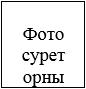 
      1. Тегі, аты, әкесінің аты (егер тегіңізді, атыңызды ауыстырсаңыз, пайдаланған барлық
      тектеріңізді атаңыз) __________________________________________________
      2. Туған күні ________________________________________________________
      3. Туған жері ________________________________________________________
      4. Ұлты _____________________________________________________________
      5. Білімі мен мамандығы, қашан және қандай оқу орнын бітірдіңіз ___________
      ____________________________________________________________________
      6. Шетелге шығудың мақсаты және күні _________________________________
      7. Қазақстан Республикасында бұрынғы тұрғылықты мекенжайы ____________
      ____________________________________________________________________
      8. Шетелдегі тұрғылықты мекенжайы мен телефон нөмірі (e-mail)____________
      ____________________________________________________________________
      9. Жұмыс орны және атқаратын лауазымы _______________________________
      ____________________________________________________________________
      10. Қазақстанда туыстарыңыз бар ма, олардың тектері мен мекенжайлары
      ____________________________________________________________________
      11. Паспорттың нөмірі, қашан және кім берді, қолдану мерзімі ______________
      12. Паспортқа енгізілген адамдар ______________________________________
      13. Паспорттың мерзімін ұзарту және ауыстыру туралы белгілер ____________
      14. Жергілікті билік берген құжаттардың көшірмелері _____________________
      15. Ерекше белгілер __________________________________________________
      Қолы____________                               20___ жылғы ___________
      _______________________________________________________________
(есепке қабылдаған Қазақстан Республикасының шет елдегі мекемесінің атауы) ҚАЗАҚСТАН РЕСПУБЛИКАСЫНАН ТЫС ЖЕРДЕ УАҚЫТША ТҰРАТЫН
ҚАЗАҚСТАН РЕСПУБЛИКАСЫНЫҢ АЗАМАТТАРЫН
ЕСЕПКЕ АЛУ КАРТОЧКАСЫ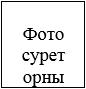 
      1. Тегі, аты, әкесiнiң аты (бар болғанда)(егер тегіңізді, атыңызды ауыстырсаңыз, пайдаланған
      барлық тектеріңізді атаңыз) _______________________________________________________
      2. Туған жерi және күнi _______________________________________________
      3. Паспорттың №, қашан және кiм бердi _________________________________
      4. Паспорттың қолдану мерзiмi және ұзарту туралы белгiлер ________________
      ____________________________________________________________________
      5. Паспортқа енгiзiлген адамдар ________________________________________
      ____________________________________________________________________
      6. Болу елдерi визаларының жарамдылығы немесе рұқсат мерзiмi ____________
      ____________________________________________________________________
      7. Сапардың мақсаты: _________________________________________________
      8. Жұмыс, оқу, тағлымдамадан өту және т.б. _________________________
      9. Тұрғылықты жерiнiң мекенжайы және телефон нөмiрi ___________________
      10. Қазақстан Республикасындағы тұрақты тұрғылықты мекенжайы
      ____________________________________________________________________
      11. Ерекше белгiлер __________________________________________________
      Қолы___________                              20__ жылғы "____" __________ Қазақстан Республикасының бір мәртелік "А1", "А2", "В1", "В2", "D1" және "G1" санаттарындағы, сондай-ақ бір мәртелік және екі мәртелік "F1" санатындағы визаларын ресімдеу кезінде азаматтары визалық қолдау немесе шақыру қағазын міндетті түрде көрсетуден босатылатын мемлекеттер тізімі
      1. Америка Құрама Штаттары 
      2. Аустралия
      3. Аустрия Республикасы
      4. Бельгия Корольдігі
      5. Болгария Республикасы 
      6. Бразилия Федеративтік Республикасы 
      7. Біріккен Араб Әмірлігі 
      8. Германия Федеративтік Республикасы
      9. Грекия Республикасы 
      10. Дания Корольдігі
      11. Жаңа Зеландия 
      12. Жапония
      13. Израиль Мемлекеті
      14. Иордан Хашимит Корольдігі
      15. Ирландия Республикасы
      16. Исландия Республикасы
      17. Испания Корольдігі
      18. Италия Республикасы 
      19. Канада
      20. Кипр Республикасы
      21. Корея Республикасы
      22. Қатар Мемлекеті
      23. Латвия Республикасы
      24. Литва Республикасы
      25. Лихтенштейн Князьдігі
      26. Люксембург Ұлы Герцогтігі
      27. Мажарстан
      28. Малайзия Федерациясы
      29. Мальта Республикасы
      30. Монако Князьдігі
      31. Нидерланды Корольдігі
      32. Норвегия Корольдігі
      33. Оман сұлтандығы
      34. Польша
      35. Португалия Республикасы
      36. Румыния 
      37. Сауд Арабиясы Корольдігі
      38. Сингапур Республикасы
      39. Словакия Республикасы 
      40. Словения Республикасы 
      41. Ұлыбритания және Солтүстік Ирландия Құрама Корольдігі
      42. Финляндия Республикасы
      43. Француз Республикасы
      44. Хорватия Республикасы 
      45. Чех Республикасы 
      46. Швейцария Конфедерациясы
      47. Швеция Корольдігі
      48. Эстония Республикасы Растамахат
      Шығыс №________________________
      Мерзімі: "__"________20__жыл.
      БСН:_____________________________
      Заңды тұлғаны тіркеу куәлігінің №
      және тіркеу уақыты:________________
      Мекенжай: ________________________ 
      Телефон: ___________ ; факс: ________
      Электрондық адрес: _________________
      Банк деректемелері: _________________
                                                      Қазақстан Республикасының
                                                      Сыртқы істер министрлігі
      _______________________________________шақыруды қабылдауды растайды:
            (шақырушы тараптың толық атауы)
      1. Тегі, аты, әкесінің аты (ағыл.тіл.):
      2. Жынысы:
      3. Туған жері және күні:
      4. Азаматтығы (тиістілігі):
      5. Ұлты:
      6. Паспорт №:
      7. Паспорттың қолдану мерзімі:
      8. Жұмыс орны және лауазымы:
      9. Тұрақты мекенжайы:
      10. Виза алу орны(мемлекет; қала):
      10. Болу мерзімі:
      11. Визаның мәртелігі:
      12. Сапардың мақсаты:
      13. Келу-кету көлік құралының түрі:
      14. ҚР-дағы сапар бағыты және болу пункттері
      15. ҚР-да тұратын жері:
      Басшы(қолтаңба және мөр) Тегі, аты, әкесінің аты
      Орындаушы (шетелдiктi қабылдауға жауапты адам):_______________________
      ____________________________________________________________________
      тел.________________, ұялы телефон___________________, электрондық
      мекенжай__________________.
      Ескерту:
      1) Растамахат шақырушы ұйымның титулдық парағында ресімделеді (фирмалық бланкінде ресімделеді);
      2) 1-жолда аты мен тегінің орысша транскрипциясының болуы міндетті;
      3) 6-жолда визаның қолдану мерзімі кемінде жүру құжатының қолданылу мерзімінен 3 ай бұрын бітуі тиіс;
      4) 11-жолдағы визаның (бір, екі, үш, көп) мәртелігі көрсетілген болу мерзімі кезеңінде Қазақстан Республикасына келу санын білдіреді;
      5) 12-жолдағы "сапардың мақсаты" Қазақстан Республикасында болу мерзiмі мен сұралатын визаның мәртелігіне негізделіп толтырылады. Жұмысқа шақыру үшін Қазақстан Республикасының Денсаулық сақтау және әлеуметтік даму министрлігінің шетелдік жұмыс күшін тартуға берілетін рұқсаттың нотариялды куәландырылған көшірмесі қосымша жолданады.
					© 2012. Қазақстан Республикасы Әділет министрлігінің «Қазақстан Республикасының Заңнама және құқықтық ақпарат институты» ШЖҚ РМК
				
      Қазақстан Республикасы
Сыртқы істер министрінің
міндетін атқарушы

М.Тілеуберді
Қазақстан Республикасы
Сыртқы істер министрінің
міндетін атқарушының
2016 жылғы 9 желтоқсандағы
№ 11-1-2/584 бұйрығына
1-қосымша"Шетелде Қазақстан
Республикасының азаматтарын
есепке алу" мемлекеттік
көрсетілетін қызмет
стандартына 1-қосымшанысанҚазақстан Республикасы
Сыртқы істер министрінің
міндетін атқарушының
2016 жылғы 9 желтоқсандағы
№ 11-1-2/584 бұйрығына
2-қосымша"Шетелде Қазақстан
Республикасының азаматтарын
есепке алу" мемлекеттік
көрсетілетін қызмет
стандартына 2-қосымшанысанҚазақстан Республикасы
Сыртқы істер министрінің
міндетін атқарушының
2016 жылғы 9 желтоқсандағы
№ 11-1-2/584 бұйрығына
3-қосымша"Қазақстан Республикасына
кіруге және Қазақстан
Республикасының аумағы
арқылы транзиттік өтуге визалар
беру, олардың мерзімін ұзарту"
мемлекеттік көрсетілетін қызмет
стандартына
4-қосымшаҚазақстан Республикасы
Сыртқы істер министрінің
міндетін атқарушының
2016 жылғы 9 желтоқсандағы
№ 11-1-2/584 бұйрығына
4-қосымша"Шетелдіктерге Қазақстан
Республикасына кіруге
шақыруды ресімдеу"
мемлекеттік көрсетілетін қызмет
стандартына қосымша